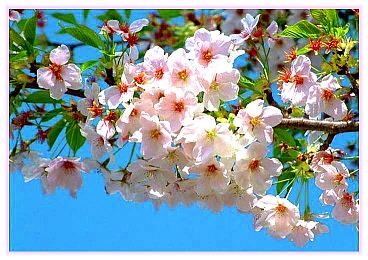 Criação do ser impessoal mais engenhoso e sincero - Deus - por seres celestiais de luz A mensagem contém os seguintes tópicos: Os seres de luz celestial, vivendo sem excepção no princípio da igualdade justa, criaram o ser engenhoso e impessoal Deus (Espírito de Amor ou Eu Sou Divindade) Porque é que os seres celestes, desde a criação da Deidade nos seus planetas evolutivos subtis, não necessitaram de orientação pessoal e instrução espiritual pessoal Porque é que os seres celestiais apóstatas tiveram de mudar vários átomos subtis após a divisão da criação no seu novo habitat cósmico fora do ser celestial Os seres profundamente caídos criam para si próprios no último período da sua queda, ao contrário do princípio celestial da criação, planetas de matéria bruta e o ser humano com o seu corpo material para se infiltrarem neles. Os seres incorrigíveis, ao criar o homem, armazenam várias informações nos seus genes, que ainda hoje estão activos, para que ele se sinta confortável no mundo dos enganos, depravações, violência e frieza de coração e a sua alma permanece ligada a ele Porque é que a radiação agressiva do sol aumenta e assim ameaça a vida terrestre O espírito universal de amor, Deus, pede aos poucos justos que conduzam mais constantemente um modo de vida nobre e harmonioso de acordo com o seu conhecimento celestial, a fim de elevar a vibração sempre decrescente da terra. O espírito de amor tenta iluminar a falsa imagem da nossa mãe criação original e o monopólio masculino do mundo à luz da verdade divina. A "humildade divina" - a vida mais importante característica dos seres celestiais. No ser celestial não há personalidades de alto nível, não há culto a um ser de luz, ao espírito de amor, e também não há eventos cúlticos. Como as mensagens do espírito universal de amor chegam aos seres celestes puros e depois à terra aos mensageiros celestes (arautos) Ligação amorosa do amor impessoal Eu Sou Divindade com o Sol Central Original e o seu trabalho contínuo para toda a criação Cristo explica na nossa linguagem humana restritiva algumas características marcantes da Deidade do Eu Sou Existem perigos invisíveis e inimagináveis para os arautos caídos que transmitem pessoalmente os seus grandes conhecimentos espirituais em palestras ou livros, bem como para os seus seguidores que se apegam a eles. De cujo potencial energético a divindade Eu Sou foi criada ou existe presentemente Porque é que as pessoas crentes em Deus glorificam pessoas especialmente dotadas e notáveis e porque é que muitos cultos surgiram a partir dela Esforço intensivo de cooperação voluntária de seres celestes com seres extraterrestres de domínios superiores de queda parcial de material para apressar a conclusão da divisão da criação. A crescente falta de energia nos domínios de queda sólida com baixa vibração está a causar desordens alarmantes, especialmente na Terra Os seres celestiais criam uma lei de conservação de energia Que circunstâncias podem levar um ser celestial a perder tristemente o seu duplo na queda e o que pode acontecer aos seres encarnados na Terra que voluntariamente cooperam no plano celestial de salvação. Porque não há possibilidade de os nossos pais originais, os fundadores da criação celestial, voltarem à sua criação natal ou estabelecerem contacto com ela. Os seres celestes gostam de realizar jogos de movimento Encontros de desenho de energia com pessoas de consciência desigual Grande importância da comunicação constante e sincera com a Divindade do Eu Sou para as pessoas que querem aproximar-se da sua casa de luz interior Saudações às pessoas de boa índole com o coração aberto para a luz celestial! Da união de amor celestial Eu Sou o meu espírito de amor em Cristo comunica mais uma vez através de um arauto, que pela primeira vez na história da humanidade conseguiu compreender o meu amor total a partir da sabedoria divina de forma mais profunda e mais próxima da verdade, de modo que através dele, da corrente de amor, muitas leis e regras de vida celestiais importantes podem fluir de forma mais extensa e mais clara na afirmação ou erradamente interpretadas podem finalmente ser corrigidas. A sua alma amadurecida dá constantemente ao seu homem mediúnico novos impulsos e imagens de pensamento sobrepostas brevemente com um conhecimento celestial alargado, de modo que ele as toma na consciência superior e as pensa de forma lógica. Isto é necessário porque um arauto deve primeiro compreender os seus novos conhecimentos a partir da fonte inesgotável celestial de todo o ser ao nível do sentimento do seu coração, ou seja, compará-lo com a lógica da lei celestial que lhe é conhecida, a fim de depois poder classificá-lo de forma mais abrangente na sua consciência. Só então ele sente de dentro da certeza de que está certo nas suas percepções divinas e pode aceitá-las livremente por convicção. Só então ele está aberto a leis divinas mais profundas ou a regras celestiais de vida e sabedoria. Na verdade, isto não é fácil para um arauto neste mundo, que é um mundo cheio de enganos. Este mundo ilusório foi criado por seres outrora profundamente caídos, ainda no estado etéreo, a fim de viver no princípio de vida, valorizando a pessoa sob orientação pessoal. As suas vidas armazenadas a partir dos corpos de luz já energeticamente bastante degenerados que transferiram com a criação humana para os genes. Estes são pequenos centros de controlo da vida humana e contêm os programas funcionais e de apoio à vida necessários para todas as regiões e células do corpo. Para este fim, certos genes armazenam constantemente todos os movimentos do corpo e também toda a informação do centro do cérebro da consciência superior. Isto significa que todos os armazenamentos genéticos dos movimentos mentais e humanos, bem como as informações e experiências enviadas e recebidas da consciência superior formam em conjunto o subconsciente humano. Isto também contém memórias destrutivas das antigas quedas contra a vida e conduz inconscientemente as pessoas a comportamentos desviantes e à violência. A maioria das pessoas não pensa porque se comportam de forma particularmente estranha ou, por exemplo, de forma maliciosa numa ou mais áreas da vida. Eles não sabem a causa disso. Se pudessem analisar as memórias primordiais dos Seres Caídos nos seus genes, não seriam capazes de sair do seu espanto. Teriam então finalmente a prova de que este mundo foi criado ao contrário do armazenamento de partículas celestiais e das regras da vida e que a vida humana consiste apenas em decepções e camuflagens. Verdadeiramente, do ponto de vista do Espírito de Deus, as pessoas vivem uma vida inconsciente de constante auto-engano. São enganados e, por conseguinte, desiludidos, e eles próprios também enganam os outros através das suas pretensões. Quem olha conscientemente para este mundo de ilusões pode ver o que é uma criação imperfeita da vida terrena. Não foi o meu espírito de amor que criou o cosmos material, a terra e os homens! Mas este conhecimento tão importante não é possuído por homens crentes em Deus, que rezam para mim nos seus corações. Continuam a olhar para este mundo de enganos sem uma pista e contentam-se com o conhecimento ilusório das crenças religiosas. Estes cegam-nos tão intensamente que imputam a Deus o trabalho imperfeito da vida das quedas apóstatas. Na verdade, aquele que ainda não acordou do sono espiritual continuará a olhar para este mundo como uma criação de Deus. Isto continuará até as escamas caírem dos olhos de um homem ou de uma alma. Na verdade, muitos tempos terrenos e cósmicos podem passar até que a consciência da alma se desprenda finalmente dos erros deste mundo com a minha ajuda sempre livre! Por favor, pense com clarividência e logicamente de uma perspectiva mais elevada. Este mundo tem sido orientado para uma vida centrada na pessoa, ou seja, para um comportamento sem coração, egoísta e dominador por parte das quedas. Os seus edifícios criados ou obras de arte exteriores em sólida estrutura material são na sua maioria de curta duração, porque são logo destruídos novamente após a sua laboriosa construção por homens dispostos a usar a violência na associação invisível com almas ligadas à terra alinhadas da mesma forma ou por catástrofes naturais devastadoras. A própria estrutura material, ou seja, as partículas materiais com o seu núcleo, que também contêm um núcleo subtil, possuem apenas memórias de curta duração dos primeiros seres em queda. As partículas materiais (átomos) são programadas ao contrário da vida celestial, ou seja, não contêm os armazéns funcionais para uma vida de preservação permanente. É por isso que a vida cósmica material grosseira no ser mais baixo, ao qual também pertence o ser humano constituído por partículas materiais, não tem futuro na criação total e também não tem a mínima hipótese de sobreviver permanentemente. Aqueles de vós que estão mais informados espiritualmente talvez se perguntem neste momento: Porque é que os seres profundamente caídos criaram este mundo e o homem em primeiro lugar e porque é que querem manter esta vida incompreensivelmente sofredora e perigosa num medo constante? Isto deve ser compreendido desta forma: A única razão pela qual eles criaram o cosmos material foi porque se tornaram baixos em energia. Queriam refrescar e apoiar os seus corpos de luz degenerada com novo poder do exterior através de um corpo humano. Isto foi possível para eles porque em cada partícula material, mesmo na célula, existe adicionalmente um átomo vibrante mais elevado e subtil. Esta criação foi bem pensada por eles. Uma vez que nesta fase da vida na queda do ser já não tinham a intenção de retomar o contacto sincero com Deus, o amor-espírito impessoal, no seu núcleo vital (coração pulsante), a fim de lhe pedir novas energias vitais e também já não tinham a intenção de regressar ao ser celestial, sabiam, no entanto, como ainda podiam receber mais energias negativas de um só pólo, de uma forma rotunda. Por conseguinte, escolheram esta forma para criar o cosmos material. Nas partículas (átomos) existentes, subtis, introduziram informação para a formação e criação de partículas materiais. Os núcleos neles contidos deviam ligar-se uns aos outros, aguentar-se magneticamente durante um certo tempo e trabalhar em conjunto numa base energética. Isto eles conseguiram fazer bem. Mas a vibração da sua alma diminuiu ainda mais no decurso da vida terrestre através de um novo desperdício de energia e de um comportamento ainda mais contrário - o que os seres celestiais não sabem. O planeta terra material tem assumido cada vez mais uma estrutura ou forma sólida através da programação de partículas dos seres profundamente caídos. As partículas atómicas, outrora finas, já não podiam ser gradualmente penetradas pela luz solar através da reprogramação para a materialidade grosseira. Esta foi a causa do surgimento da sombra! Para vossa melhor compreensão espiritual, dar-vos-ei uma imagem. O sol terrestre é composto por diferentes partículas (átomos). Estes transportam informação funcional para gerar e transmitir calor e luz através de gases incandescentes e em movimento. Tiveram sucesso temporário na criação do sol para o cosmos material bruto e para a terra, que os seres menos vibrantes escolhem sempre como o seu planeta natal para o renascimento. Mas agora os homens e as suas almas, devido à sua conduta contrária às leis celestiais, estão a afundar-se cada vez menos em vibração juntamente com o seu planeta de residência. Esta condição imparável e flutuante tem graves consequências para todo o sistema planetário e também para o brilho, energia e sol que produz luz, de modo a que através dos seus raios de luz possa surgir e ser apoiada uma vida sempre nova. Mas de vez em quando sem controlo, ao contrário dos seus programas funcionais, demasiada radiação luminosa ou demasiadas partículas de radiação chegam a todo o sistema solar, o que tem um efeito de ameaça à vida. Isto significa que uma maior quantidade de radiação atinge a sua esfera de vida humana do que esta foi previamente calculada pelos Seres de Outono e programada no núcleo atómico material do Sol. Vocês, pessoas interiores com orientação espiritual: a vida cósmica é programada para uma interacção harmoniosa de diferentes tipos de partículas, de correntes de energia, radiações e vibrações. Isto significa que cada partícula de um planeta, a sua vibração e radiação energética devem estar em grande parte em harmonia com o Sol da Galáxia que dá energia. No entanto, quando os habitantes de um planeta interferem violentamente com o mesmo, utilizam indevidamente ou desperdiçam enormemente energias e levam um modo de vida baixo e desarmónico, então a vibração e a radiação energética de um planeta diminuem grandemente. As partículas planetárias neste estado cósmico anormal deixam então de ter qualquer correspondência com as partículas programadas dentro da galáxia e as do zénite energético, o sol que dá vida à galáxia. Isto causa perturbações maciças em todo o sistema solar porque a desordem de um planeta se espalha por todas as partículas da galáxia. Consegue imaginar que partículas de energia negativa particularmente baixas, vibracionais, com radiação escura e armazenamento anormal, que os habitantes de um planeta enviaram para fora, se acumulam em grandes campos de energia destrutiva? Uma vez acumulado um grande volume de energia negativa, esta descarregar-se-á violentamente, de modo que as energias penetrarão e se espalharão por todo o sistema solar através de caminhos de luz cósmica, causando perturbações e desordens maciças ao sol e aos seus planetas em órbita. Se assim for, então também se pode compreender mentalmente que as partículas de energia destrutivas vindas de si são capazes de causar fortes turbulências das energias solares e, como resultado disso, ocorrem torvelinhos e descargas energéticas de proporções devastadoras na superfície do sol. Alguns investigadores no seu tempo terreno avistaram-nos através de telescópios gigantescos e relataram sobre eles, mas não podem determinar as suas causas e também não podem estimar correctamente os efeitos devastadores na vida galáctica, porque não têm orientação espiritual e muito pouco conhecimento sobre ligações espírito-cósmicas importantes. Uma vez que o sol da galáxia do seu núcleo material anima ou fornece os planetas circulantes com partículas de sol ou de luz carregadas energeticamente e após um tempo cósmico atrai magneticamente as energias gastas de novo para o processamento, assim também as energias negativas concentradas chegam a ele da terra. Estes perturbam a sua função de processamento e distribuição de energia aos planetas energéticamente e informativamente ligados ao mesmo. E como eu, o espírito universal do amor, já expliquei, as energias negativas provenientes dos seres humanos provocam fortes redemoinhos na superfície do sol. Através de gigantescos redemoinhos energéticos, o sol liberta-se novamente das partículas negativas, repelindo-as e transportando-as principalmente de volta para os originadores ou para o seu planeta. Assim, ficam descontrolados no sistema solar e chegam à sua atmosfera planetária. Isso significa: Cada vez mais partículas negativas repelidas pelo sol entram na camada protectora atmosférica da sua terra e isso tem como consequência que a camada protectora é lenta e inexoravelmente destruída. As partículas da camada protectora terrestre contêm a programação para dividir ou multiplicar e para substituir as partículas destruídas. Mas se o sol ejecta constantemente maiores quantidades das partículas negativas e estas chegam à terra, então a camada protectora terrestre já não consegue resistir às forças destrutivas concentradas que vêm originalmente dos seres humanos. Isto pode ter consequências outrora devastadoras para a vida terrena. Na verdade, a razão essencial para isto é que estão a ocorrer enormes descargas de energia sobre o sol, porque os seres humanos, através do seu modo de vida que saiu da ordem cósmica, estão a gerar muitos campos de energia negativa e a afundar-se rapidamente na sua vibração, mergulhando o seu planeta e todo o sistema solar no caos cósmico. Por favor, tente compreender os processos energéticos do ponto de vista do Espírito de Amor Celestial. O seu sol material está equipado com um núcleo atómico material e subtil e partículas semelhantes e tem o maior núcleo atómico da galáxia. A interacção energética dos dois núcleos solares tem um efeito atractivo, estabilizador e revigorante em todas as partículas da sua galáxia sólida. O núcleo atómico subtil do seu sol galáctico é um transmissor das forças celestes bipolares, que, no entanto, só são aceites pelo núcleo atómico solar de uma forma unipolar (negativa), transformado e depois passado para as partículas materiais do sistema solar. O núcleo atómico subtil do seu sol galáctico está ligado ao zénite celestial, o sol central primordial, que lhe transmite através de canais de luz forças subtis de reabastecimento para um maior suporte de vida para armazenamento após um eon tempo - uma órbita completa do sistema solar material em torno do sol central primordial. Mas se o sistema solar se afundar rapidamente em vibração, então o sol material fica fora de controlo. As memórias funcionais contidas no vosso Sol Galáxia dos antigos Seres em queda para transmitir constantemente a sua energia solar ao sistema solar material e também ao vosso planeta Terra não são suficientes para poderem realizar a sua tarefa sem perturbação na condição cósmica anormal de uma vibração particulada excepcionalmente baixa. Isto significa que lhe faltam mais informações para regular ou corrigir a condição cosmicamente ameaçadora que ocorreu. Por favor, imagine que todos os planetas do sol, que pertencem ao seu sistema e que ele amorosamente presenteia com energias, estão ligados a ele através de caminhos (canais) de luz energéticos e informativos. Se um planeta entra num estado de tão baixa vibração através dos seus habitantes, então ele puxa todo o sistema solar para uma vibração mais baixa. Isto manifesta-se agora de tal forma que o sol terrestre irradia incontrolavelmente para os seus planetas e campos magnéticos, uma vez que lhe falta informação nova e melhorada ou dados de memória para controlo, de modo a poder adaptar-se à nova situação de vida ou às circunstâncias. Na verdade, o outro mundo, seres profundamente caídos - os antigos criadores deste mundo e do homem, a maioria dos quais permaneceram ligados à terra - já não são capazes de reprogramar partículas materiais através dos seus poderes de pensamento. Tornaram-se indiferentes através do seu enorme gasto de energia vital e das suas grandes cargas mentais, que impuseram a si próprios em inúmeros eons em várias esferas extra-celestiais da vida. No presente cósmico também já não teriam as forças vitais e o potencial de conhecimento espiritual para fornecer ao sol material fora de controlo novas informações. Alinharam-se com a vida mundial e querem continuar a saborear e a desfrutar dos seus estilos de vida desviantes enquanto a vida terrena ainda existe. Muitos deles suspeitam do fim da vida terrena e também percebem que a terra está num estado vibracional extremamente baixo, ameaçador. Também suspeitam que a terra ou o sistema solar está prestes a ser limpo, transformado e conduzido de volta aos subtis reinos cósmicos pelo espírito universal do amor, os seres puramente celestiais e os seres extraterrestres evoluídos superiores que se juntaram ao plano celestial de salvação. Mas eles ignoram isto. Desde que este mundo foi criado pelos seres profundamente caídos, o espírito de amor e os seres puramente celestiais não podem interferir na sua esfera de vida, mesmo que haja situações ameaçadoras para a vida terrena. Isto não é permitido pela lei da liberdade da vida celestial, à qual o espírito celestial do amor adere sem excepção. Mas ele ajuda os homens e as almas de uma forma legal através dos seres puros e celestes de luz e também através de seres extraterrestres bem intencionados, para que eles possam continuar a existir. Para aqueles que escolheram voluntariamente o plano de salvação e estão abertos às comunicações da lei divina, Deus ajuda através de anunciadores sinceros e discretos. Os seres de luz pura e os extraterrestres ajudam de várias maneiras, mas não estão autorizados a intervir directamente no sistema de vida humana. Eles sabem-no e respeitam-no. Só quando o tempo aeon para a dissolução do sistema solar é alcançado - é o fim da existência da queda e o lento regresso de todos os seres do céu ao ser celestial - só então os seres celestiais com a ajuda do espírito de amor são autorizados a apagar as programações anteriores, por exemplo, no sol material, e a entrar em novas programações para a remodelação das partículas numa estrutura subtil. Isto fazem em grande número, sempre juntos e de uma forma amorosa através dos seus poderes de pensamento agrupados. Agora o tempo aeon é quase alcançado quando o arranjo celestial na queda entra em vigor. Está perto dela e experimenta grandes dificuldades cósmicas e terrestres na última fase da vida terrena, que o preocupam. Isto é compreensível para o meu espírito de amor e para todos os seres celestiais, mas por isso não fiquem ansiosos. Seja sempre direccionado para mim no interior, então você caminha na minha protecção e a minha ajuda ser-lhe-á concedida e eu posso afastá-lo de situações de vida perigosas ou protegê-lo de catástrofes. Na verdade, a vida terrena poderia ser muito mais suportável e menos perigosa, mas as almas incorrigíveis caídas não permitem a minha ajuda. Se os seres profundamente caídos vivessem juntos em unidade pacífica e a maioria quisesse e quisesse unanimemente fazer uso da ajuda do meu espírito amoroso e dos seres celestiais - ainda antes do fim do período da existência da queda - então um novo programa de controlo seria imediatamente introduzido no sol do seu sistema solar e poderia viver mais despreocupadamente e mais facilmente. Mas infelizmente isto não pode acontecer neste mundo enganador, porque principalmente os líderes (almas) sombrios e ligados à terra, que trabalham em conjunto com pessoas aliadas e com os mesmos interesses e não querem permitir uma correcção de visões cósmicas e humanas erradas da vida, bem como um novo conhecimento para a expansão da consciência da alma humana. Esta é a razão pela qual o espírito universal de amor e os seres celestiais só o podem ajudar de forma muito limitada, embora gostassem ansiosamente de fazer mais! Por conseguinte, a informação de controlo no sol material não mudará, o que emite raios incompatíveis ou prejudiciais (partículas de luz de acção magnética) cada vez mais descontrolados para a vida humana e a natureza. Mas por favor não considerem o sol como destrutivo, mesmo que os seus raios sejam cada vez mais prejudiciais à vida terrena. Esta condição ameaçadora resulta do modo de vida ilegal e caótico da humanidade, que assim afunda diariamente mais na sua vibração da alma. Por favor imagine o sol material como um ser altamente activo e impessoal, que transforma a vida de uma natureza subtil nas mais pequenas partículas materiais (átomos), multiplica-as e permite-lhes amadurecer numa bela forma e forma. Isto só pode acontecer porque já nas mais pequenas partículas materiais de luz existe informação para a ampliação e formação de vida de vários tipos. Por favor, pense ainda mais. O Sol guarda em si mesmo reservas de conhecimento para a criação, renovação e preservação da vida galáctica e envia imagens para os respectivos planetas sobre como se devem formar no cosmos e mover-se em órbitas elípticas calculadas para eles. Ela irradia e estimula as partículas interligadas de natureza material-matéria fina a desenvolverem-se, por exemplo, numa planta, para que após um longo período de maturidade possa passar para uma vida espiritual mais elevada, já existente. Verdadeiramente o sol material, com a sua vida interior subtil, é um ser impessoal inteligente com sentimentos sinceros, porque a sua consciência espiritual contém muita informação da vida celestial. Também sente cada emoção do povo e das almas que inconscientemente a enviam e fica satisfeito quando recebe gratidão dos seus corações. Infelizmente, no entanto, isto raramente acontece. Se sentires gratidão por ela, então ela está muito contente e transmite imediatamente a tua e a sua alegria ao impessoal Eu Sou Divindade (Espírito de Amor) no Divino Sol Central Original Celestial. O Eu Sou Divindade está no sol primordial celestial um ser vivo universal sem um corpo leve. A sua consciência engenhosa, que nós seres celestes programámos em conjunto a partir do imenso potencial de armazenamento da nossa consciência evolutiva, contém o maior núcleo atómico subtil e o maior volume de energia da criação da totalidade no sol primordial central. Os dois julgamentos positivos e negativos (Yin e Yang) no núcleo atómico - destes pólos magneticamente atraentes um contém mais feminino, o outro mais masculino - foram por nós programados com diferentes memórias funcionais para a criação. Para este fim, estes receberam as nossas qualidades de seres sensíveis para a sua consciência independente, pensando e trabalhando, para que unidos numa só consciência possam sentir o seu caminho em nós seres celestiais com os mais altos sentimentos do coração e compreender-nos melhor. Esta programação foi feita na criação do Eu Sou a Divindade de nós pela razão de que os julgamentos no gigantesco núcleo atómico do sol central primordial podem manter uma bela e sentida dupla ligação amorosa e uma comunicação viva entre si que nunca acaba. Através da sua atracção magnética e pulsações fortes e constantes, as energias são criadas para si sem interrupção em abundância inimaginável, que emanam para toda a criação, fornecendo-a e sustentando-a eternamente com o seu sopro de vida - energias exaladas e inaladas. Portanto, nós, seres celestes, estamos muito gratos à Divindade do Eu Sou. Mas como é igual a nós, nenhum ser o colocará mais alto de forma alguma - como infelizmente ignorantes espiritualmente e descrentes de Deus mal guiados na terra e nas áreas pobres de luz do outro mundo ainda o fazem. Como vêem, o Eu Sou divindade é um ser sensível, que contém as nossas qualidades celestiais - também as vossas, mas que infelizmente estão mais ou menos cobertas de formas de conduta sem coração com alguns de vós. Talvez através da minha descrição possa agora imaginar melhor o Eu Sou Divindade, o espírito universal impessoal do amor, que também está contido no núcleo da sua alma com a sua essência universal, e assim construir uma relação interior mais sentida com ela. Mas isto fica ao vosso critério, uma vez que são seres ilimitadamente livres da criação para toda a eternidade. Vocês, pessoas vinculadas a Deus e orientadas espiritualmente, por favor, assumam sempre que o Eu Sou a Divindade de forma suave e amorosa, enérgica e informativa coordena e controla os mundos celestiais. Mas saiba, pode não transmitir qualquer informação adicional para regular os mundos extra-celestiais, porque os seres apóstatas costumavam querer que assim fosse. Tem de aderir às memórias que programaram nos sóis galácticos extra-celestiais criados. Isto está a acontecer da mesma forma no cosmos material e no sol da sua galáxia. Foi programado pelos seres profundamente caídos para receber e transmitir forças negativas unipolares, uma vez que criaram para si próprios este mundo ímpio. Ou seja, nenhuma força bipolar legal do sol original celestial deve entrar no mundo dos seres apóstatas através do sol material. Por conseguinte, programaram o sol de tal forma que este separa imediatamente as forças bipolares e divinas umas das outras. Isto significa que em vez de receber as forças divinas positivas e negativas agrupadas, armazenando-as e passando-as para o cosmos material, é permitido manter apenas as forças negativas unipolares para armazenamento e depois passá-las para os planetas em doses, de acordo com um certo ritmo dos planetas. As forças positivas rejeitadas são então novamente atraídas pelo Sol Central Original celestial para processamento e novamente transmitidas aos mundos celestes agora de uma forma bipolar legítima. Se as quedas sem Deus aceitassem as energias bipolares, divinas da fonte de vida celestial, o sol central primordial, através do sol material no seu mundo criado, então seriam forçadas, para poderem existir energeticamente, a incluir mais as directrizes celestiais nas suas vidas. Mas isso significaria que a sua galáxia criada com o seu planeta Terra seria magneticamente atraída pelos aviões armadilhados mais leves - mas isso é exactamente o que eles não queriam. Apenas através de um mundo unipolar e ilegal, no qual o sol material os mantém física e mentalmente vivos, eles poderiam continuar a existir fora do ser celestial no seu estado indigno de vida. Teria pensado que isto era possível? Vocês, pessoas de coração aberto do espírito do amor, por favor mudem de ideias agora. Encontra-se num mundo de ilusões, longe da Vida Divina. Viverá em erro até começar honestamente a procurar a verdade celestial. Continuarão a acreditar em falsas declarações até que tenham feito uma nova imagem real deste mundo para vós próprios. Só então perceberá cada vez mais de dentro da minha oferta livre apontando o caminho dos impulsos através da sua alma espiritualmente desperta, que são dirigidos para a vida da propriedade celestial do coração. Isto significa que primeiro se deve sair desta visão fria do mundo, para se poder entrar no mundo espiritual da luz divina que satisfaz o coração. Mas isto só pode acontecer lentamente, sem pressa e sem auto-compulsão ou mortificação. Quando tiveres atingido uma certa maturidade de consciência, então poderás compreender bem e classificar espiritualmente a descrição do meu espírito de amor. Em vez de acreditar nos relatórios enganadores de cientistas e homens espirituais sobre este mundo, o cosmos material e o reino dos céus, torna-se mais sensível às ligações espirituais da criação e também à vida espiritual real e imortal da sua alma nas áreas de queda no outro mundo e no ser celestial. Assim, ganhará uma visão espiritual para a sua vida actual em traje físico e compreenderá melhor porque é que isto e aquilo que lhe é inexplicável ou ameaçador de vida está a acontecer no seu planeta. Será capaz de obter uma imagem mais distante mentalmente dos acontecimentos preocupantes na superfície do Sol, mas não trará um único pensamento negativo para o seu gerador de vida galáctico, porque agora compreende melhor as ligações espirituais. Sabe então que ela não tem qualidades destrutivas ilegais, porque foi programada para uma vida edificante e sustentadora e também sempre cumpriu a sua tarefa de forma tão calorosa e altruísta. Infelizmente, as memórias dos seres renegados daquela época já não são suficientes para o tempo terrestre de hoje, com o modo de vida caótico dos homens e a superpopulação terrestre. Nessa altura, não podiam prever com tanta antecedência que a humanidade actual cairia tão profunda e rapidamente em vibração. No entanto, existem muitas outras causas para que este planeta continue a diminuir a sua frequência. Mas este é outro assunto, que já abordei em muitas mensagens sobre o Herald e continuarei a desenvolver, se ele estiver aberto a ele. O meu pedido sincero ao povo do espírito do amor é agora, mesmo que o sol esteja demasiado activo no sistema cósmico-material neste momento e liberte uma dose de radiação e correntes magnéticas demasiado elevadas, não se preocupe demasiado com a sua vida, pois caso contrário cairá um pouco na sua vibração de consciência. Isto não só é prejudicial para si ou para a sua energia vital, mas também para toda a vida planetária. Na verdade, vocês são os pilares celestiais encarnados da luz neste mundo escuro para as pessoas que dormem espiritualmente e as suas almas sobrecarregadas - por favor não o esqueçam! Se em vez dos seus traços de carácter pouco atractivos agora, através dos seus esforços sinceros, incorporar os nobres modos de conduta celestiais na sua vida e assim voltar a aproximar-se um passo mais de mim na vibração da vida, então você está para o seu ambiente com o seu núcleo de vida de alma altamente vibrante como um pequeno sol que irradia partículas de luz espiritualmente desperta e constrói a vida. Consegue entender isto? Por favor esteja ciente disto: o sol da sua galáxia gostaria de continuar a deixá-lo feliz com os seus raios de luz que lhe dão energia e tornam possível uma vida suportável no planeta, mas as memórias nele inseridas não são suficientes para ajustar a sua radiação à terra vibrante cada vez mais baixa com o seu povo e assim garantir-lhe uma vida com raios de luz inofensivos. Se compreenderam o profundo significado da descrição do meu espírito de amor do vosso sol, e se no início estão compreensivelmente preocupados com a actual situação cósmica, peço-vos que não cometais o erro de vos assustardes a vós próprios. Por favor, também não seja infectado pelo pânico e pelos relatos indutores de medo de alguns investigadores sobre o seu sol, pois isto não só o prejudica como também pode desencadear reacções cósmicas negativas. Pois, quanto mais as pessoas pensam temerosamente nas actuais tempestades devastadoras do sol material e no seu aumento de emissão de partículas para o espaço galáctico, mais e mais rapidamente os campos de energia negativa se acumulam e uma vez alcançada a consciência sensível do seu sol. Reagiria a isto com tristeza, e isto significa que cairia numa vibração ainda mais baixa. Provavelmente, muitos de vós estão sobrecarregados com estas declarações do meu espírito de amor. Mas, no entanto, por favor tente compreender a vida cósmica de forma mais clarividente e mais profunda, que transporta em si inúmeros tipos de partículas atómicas e está integrada no sistema funcional ordenado da criação total. Imagine que cada partícula no seu cosmos material e especialmente no ser subtil e celestial dos seres de luz tem uma alta sensibilidade. Por favor, esteja ciente de que tudo o que vê, sente, toca, prova e percebe com o seu sentido de olfacto consiste em diferentes partículas. Estes ainda contêm informações de vida da vida original do ser celestial. No entanto, várias partículas de baixa vibração ainda receberam informações adicionais dos seres em queda para a sua vida extra-celestial após a divisão da criação, o que só foi possível por um período de tempo temporário. Uma vez que toda a vida pulsante no ser cósmico se baseia em radiação energética, vibração e magnetismo, as várias partículas (átomos) devem ser capazes de responder a diferentes frequências e informações. Por favor, pense ainda mais. Um pensamento e uma palavra também contêm energias. Estas podem ter vibrações altas ou baixas e são transmitidas invisivelmente de um transmissor (por exemplo, um ser humano) para o receptor, neste caso, o sol. O sol é o receptor neste exemplo e, portanto, atrai magneticamente as partículas de energia humana emitidas, que são carregadas com inúmeras informações negativas e formam grandes campos de energia. Talvez agora, depois desta breve descrição, possa imaginar melhor as leis cósmicas e sentir com o coração um pouco mais dentro da vida do material Galaxy Sun. A este respeito, o meu espírito de amor gostaria de vos informar melhor. Talvez tenha ouvido da imprensa a opinião de cientistas preocupados com o inexplicável excesso de actividade do sol. Estão à procura de explicações sobre a razão pela qual os raios solares têm um efeito tão agressivo, e nas suas pesquisas nas camadas de gelo dos pólos terrestres chegaram à conclusão de que o sol nunca antes brilhou de forma tão prejudicial sobre as pessoas e a natureza. Os investigadores estão muito preocupados com este estado de coisas extraordinário. Continuam a ser intrigantes sobre a razão pela qual uma radiação solar tão intensa poderia ocorrer. Sabem muito sobre as partículas materiais (átomos), sobre radiação, vibração e magnetismo, mas não descobrem que a diminuição da vibração dos acontecimentos mundanos na Terra é decisiva para a radiação solar nociva. Conhecei, vós, pessoas de bom coração, de orientação espiritual: O material sol, que emite partículas de luz aos seus planetas galácticos para lhes fornecer novas energias e para as manter vivas, foi programado pelos Seres de Outono para uma certa vibração e radiação de luz. As suas partículas estão constantemente em contacto com as partículas da atmosfera terrestre, os carvalhos elementares da terra e com as da vida terrestre, respectivamente, têm tarefas importantes a cumprir. Se agora a vibração das pessoas e da terra está fora dos dados armazenados, então sob esta circunstância a vida terrena está ameaçada. Temporariamente, quando a vibração da terra diminui ainda mais, a camada protectora atmosférica-terra pode ser danificada rapidamente e a luz UV intensifica-se na superfície da terra na área da camada protectora defeituosa. Como resultado, pode haver queimaduras e seca no ambiente natural e, em caso de exposição directa ao sol, mesmo por um curto período de tempo, graves danos de pele e olhos em pessoas sensíveis. Este é o resultado da rápida decomposição vibracional da Terra, que tem tanto um núcleo atómico material como um núcleo atómico subtil energeticamente ligado a ele. A cobertura material de terra, constituída por diferentes tipos de átomos minerais, vem através do caótico modo de vida da humanidade cada vez mais para uma vibração mais baixa. Este estado da queda da terra não pode ser travado pelo meu espírito de amor na união celestial Eu sou amor e o modo de vida ilegal dos homens não pode ser corrigido, porque cada ser vive na criação total em liberdade absoluta. Isto está ancorado na nossa lei celestial e o meu espírito de amor também o mantém, sem excepção, nos mundos extra celestiais. O vosso planeta sólido pertence à área vibracional mais baixa do ser decadente, que os apóstatas sem Deus, no entanto, uma vez puros seres celestiais criaram para si próprios. O meu espírito de amor não está autorizado a interferir com a sua liberdade de ser ou o seu modo de vida ilegal. Isso seria uma interferência ilegal na liberdade de acção dos homens e no seu planeta. O meu espírito de amor universal não pode comportar-se de forma diferente porque os seres da criação criaram-me amante da liberdade e assim o determinaram para a sua vida celestial. Por esta razão, o meu espírito de amor só pode, de uma forma rotunda, através de anunciadores sinceros, dirigir-se aos homens que estão ligados a Deus e amadurecidos espiritualmente e pedir-lhes que permaneçam tão constantes quanto possível num modo de vida mais elevado ou que vivam o seu conhecimento celestial da lei. Seria facilmente possível para estes poucos justos elevar a vibração da terra e evitar tanto sofrimento terreno. Este é um pedido sincero do meu espírito de amor da Divindade "Eu Sou Divindade" ao povo de coração aberto! *     *     *     Agora o meu espírito de amor, Cristo no Eu Sou, que está unido a todos os seres da criação, também vós, na justa igualdade celestial dos seres, passa a um tema celestial muito agradável, nomeadamente a criação do "Eu Sou a Deidade" pelos seres celestiais. Foi criado por todos os seres celestiais numa época de criação, onde desde há muito tinham recolhido experiência útil de pré-criações no princípio pessoal da vida, a fim de se transformarem numa vida ainda mais livre e, sobretudo, mais conduzida impessoalmente. Isto também deve ser muito benéfico para nós na convivência com os seres dos planetas da evolução, bem como na nossa dupla associação no mesmo estado de consciência e em harmonia de coração. Muitas experiências que os nossos pais criadores poderiam levar consigo da sua anterior vida dupla numa outra criação impessoal. A fim de evitar a atracção dos seus corpos leves para a sua antiga criação doméstica, tiveram de alterar bastante os seus princípios de vida anteriores e o alinhamento de partículas associado. Para isso foi necessário ganhar novas experiências numa vida relacionada com a pessoa, que, no entanto, teve lugar no estado subtil. Isto era necessário porque cada partícula dos seus corpos leves precisava de novas informações para se alinhar com a vida cósmica. Ou seja, os seus corpos de luz tinham de ser energeticamente integrados na nova criação para poderem viver suavemente com todas as partículas elementares em unidade. Para isso precisavam de um longo tempo de arranque e preparação e isto ainda acontecia nas pré-criações.Uma vez que inicialmente tinham construído apenas um pequeno e subtil cosmos, com poucos planetas e habitantes da sua criação ou procriação, e o Sol da Galáxia (mais tarde o Sol Central Primordial) ainda não continha as energias necessárias para poder transferir para ele outras tarefas - coordenação cósmica e instrução informativa dos seres para a próxima evolução superior. Portanto, foi necessário que os Pais da Criação Original, mais tarde também eu, Cristo com a minha dupla e gradualmente com a criação de novos níveis celestiais os seres principais Querubins e Serafins cumprissem esta tarefa. Nessa altura, não era possível nenhuma criação guiada impessoalmente. Após muitos eons de existência celestial, os problemas surgiram devido ao número cada vez maior de seres da criação. Os nossos Pais da Criação foram sobrecarregados com o fornecimento dos seus filhos e filhas, que tinham sido criados juntos na mais alta cordialidade, com as últimas mensagens, transmitindo a energia do Sol Central Original através do seu grande núcleo de vida semelhante ao Sol, para que pudessem viver juntos de forma harmoniosa e feliz. Isto eles desejavam mudar, e assim, juntamente com as suas filhas e filhos, procuraram a melhor solução. Estes foram os primeiros a encontrar os nossos amados pais criadores, porque tinham as melhores condições para pensar com clarividência sobre a criação de um novo sistema de vida. Tornou-se claro para eles que apenas um zénite impessoal sendo igual a eles, com a maior potência energética e a maior visão geral, seria capaz de coordenar com precisão a criação e de instruir os seres em novas características evolutivas ou regras de vida - que gradualmente criaram para si próprios - de forma empática e cordial. Assim, as suas vidas estariam livres de instrução e orientação pessoal. Deixaram os seus planos engenhosos para um novo e impessoal modo de vida às suas filhas e filhos para decidirem livremente. Consultamo-nos longamente, incluindo eu próprio, Cristo com a minha dupla, e todos os seres dos mundos celestiais. Nós então, satisfeitos com a recomendação dos nossos pais criadores, entrámos numa votação democrática, na qual todos os seres da criação participaram. A maioria escolheu o sistema impessoal da vida, e depois todos os seres celestiais foram guiados por ele. Mas mais tarde, após vários eons celestiais de vida impessoal, uma pequena minoria sentiu falta da vida próxima e cordial com os nossos pais criadores. Foram estes que subitamente se tornaram rebeldes. Eles queixaram-se à nossa amada Eu Sou a Deidade - que criámos juntos no Primordial Sol Central - que agora já não podiam comunicar calorosa e amorosamente com qualquer ser-guia pessoal. Era isto que os seres eram capazes de fazer com os nossos pais criadores, Cristo e o seu duplo, e os antigos pares-guia dos quase auto-suficientes sete planos celestes individuais, os querubins e os serafins. Todos, com excepção dos seguidores desta minoria evocada, desejavam vivamente um novo sistema de vida no qual não fossem necessários seres de luz. A este engenhosamente pensado, princípio de vida justo da igualdade dos seres, respectivamente igualdade, juntaram-se também os antigos seres de níveis celestes, porque reconheceram através da sua humildade amplamente desenvolvida, modéstia e visão espiritual através de inúmeras experiências de criação, que nenhum ser celeste pode desejar um modo de vida ainda melhor. Através de uma vida impessoal em justa igualdade de seres é possível que os seres sigam a sua vida evolutiva completamente livre, sem que ninguém lhes diga como têm de implementar as regras celestiais da vida. Uma vida relacionada com uma pessoa torna aqueles seres não livres que se subordinam aos líderes porque deixaram a competência ou competência para interferir na sua vida livre ou estes tomaram o direito por ela com a sua própria autoridade. Quanto mais tempo este modo de vida desigual for conduzido, mais acontece que existem seres governantes e subordinados. Devido a esta injustiça surge porque alguns seres são favorecidos pelos líderes e outros estão em desvantagem. A certa altura, a rebelião contra os líderes e a desunião entre os seres irá ocorrer. Um modo de vida tão injusto relacionado com a pessoa, que só teve lugar durante um curto período de tempo numa pré-criação, já não era desejado pela maioria dos seres celestiais, por isso todos procurámos uma solução e encontrámo-la para a nossa vida justa e impessoal em igualdade de seres e liberdade ilimitada. Disto surgiu a nossa felicidade na dupla união e cordialidade para todos os seres sem conhecer as diferenças. Os seres de luz que ainda estavam no início da sua vida evolutiva celestial não conseguiam lidar com o novo princípio de vida celestial impessoal e estavam tão tristes com ele que tiveram os seus primeiros pensamentos de rebelião. Reuniram-se em planetas evolutivos inferiores vibrantes para deliberar sobre o que poderiam fazer e chegaram à decisão de construir a sua própria criação, na qual o princípio de vida pessoal, anterior, de uma pré-criação ainda poderia ser vivido. Entraram com a sua decisão como uma mensagem na Deidade do Eu Sou. Ela ficou muito triste e chorou de desgosto. Esta tristeza veio por a termos guardado com todos os nossos traços e qualidades ou por lhe termos dado os nossos sentimentos e sensações sinceras. Contactou então os nossos Pais da Criação, que também tinham ficado muito tristes com isto e procuravam um compromisso. A nossa Mãe Criação Original tomou a decisão muito a peito e informou a Divindade I Am que queria ir temporariamente com uma parte dos seus filhos, filhas e descendentes para a fundação de uma criação adicional, fora do ser celestial, e ajudar a realizar o seu desejo. Foi assim que aconteceu. A divisão muito dolorosa da Criação foi aprovada por todos os seres celestes numa votação democrática por um período de eon de duração limitada. A nossa amada Mãe Criação Original só foi com os seres de luz insatisfeitos porque foi capaz de os ajudar, a partir da sua brilhante consciência evolutiva, a construir a Criação um pouco menos vibrante e pobre em luz, numa forma de vida alterada. Ela desejava e esperava que os seres descontentes abandonassem rapidamente o modo de vida pessoal a partir de novas experiências e das suas próprias convicções. Na verdade, a divisão da criação subtil tem sido um momento doloroso que os seres celestes nunca esquecerão. Os acontecimentos mais tristes em ambas as criações estão escritos noutras mensagens do meu espírito de amor, por isso não quero repetir mais isto por causa da poupança de energia e da falta de tempo do anunciante. *     *     *     Agora o meu espírito de amor volta à actual fase terrestre da vida, onde um número excessivamente grande de pessoas habita o planeta sólido e pouco vibrante. Tal superpopulação nunca existiu na terra antes. Traz consigo grandes perigos e dificuldades, porque a maior parte das almas encarnadas, sem energia e, portanto, com baixa vibração, têm encarnado. Esta é também uma razão essencial para que haja um novo afundamento da vibração da terra. O modo caótico de vida da humanidade causa uma grande confusão na atmosfera e no interior da terra, de modo que, por exemplo, as correntes magnéticas são bastante perturbadas ou mesmo completamente destruídas. As consequências disto são o número crescente de zonas de tempestade e desastres de vários tipos. Na verdade, da perspectiva do Espírito-Deus, vive-se num barril de pólvora temporalmente explosivo e altamente explosivo. Outro facto triste é que um grande número de almas ligadas à terra com pessoas aliadas da mesma orientação ou de orientação semelhante, controlam a humanidade e mantêm-na deliberadamente ignorante da vida celestial. Verdadeiramente, estas almas escuras, incorrigíveis e dominadoras foram outrora seres celestiais puros que desejavam esta vida baseada em pessoas na Criação da Queda. Agora estão tão polarizados e sobrecarregados com estilos de vida arrogantes e dominadores que não têm qualquer intenção de pôr fim a este modo de vida desviante. O antigo acordo celestial - regressar ao reino celestial pouco a pouco após o fim do período de queda - já não lhes interessa. Já sabiam antes da criação do cosmos material e do ser humano que os átomos materiais, ao contrário da natureza subtil celestial, só são limitados e viáveis por falta de energia. No entanto, eles já não querem saber nada sobre isto. Preferem viver no princípio de vida destrutivo e valorizador da pessoa, por isso rejeitam inconscientemente a vida impessoal celestial por completo. A vida humilde e modesta dos seres celestiais não se enquadra no seu comportamento orgulhoso e altivo. Portanto, no Outono, muitos deles terão por muito tempo grande dificuldade em abrir os seus corações a um espírito impessoal de amor. Na verdade, é uma tragédia dolorosa de proporções inimagináveis, porque são indiferentes e ainda dão tanta importância à sua pessoa e também a outras pessoas que lhes são simpáticas, que gostam de as ver na ribalta e de as apoiar e adorar de várias formas. Muitos dos seres apóstatas, que estavam ligados à terra e estão agora novamente no corpo humano com o seu corpo (alma) de luz degenerada e sem energia, ainda hoje vivem no seu alinhamento como costumavam fazer na queda subtil do ser. Eles adoram e saúdam líderes mundanos e, além disso, pessoas extraordinárias, que alcançaram realizações extraordinárias numa área mundana da vida ou que se tornaram famosas. Outras pessoas de orientação religiosa, por outro lado, adoram e adoram um Deus invisível sob a forma de luz masculina. Também as suas cabeças, que têm de ser masculinas, são muito veneradas e até veneradas por eles. Esta preferência masculina vem porque a nossa mãe criadora primordial se despediu dos seus filhos e filhas desiludidos e fez o regresso celestial. Horrorizada e triste, teve de ver como os seres dominadores e profundamente caídos nesta terra prepararam tudo para se destruírem a si próprios em termos de alma. Se mesmo um tivesse sido bem sucedido nisto, então teria havido sofrimento sem fim e, consequentemente, a lenta dissolução tanto das criações como de todos os seres. Isto foi impedido no último momento por mim, Cristo em Jesus, e por um grande número de seres celestiais, que encarnaram comigo voluntariamente para a salvação da criação. Na verdade, esta intenção implacável de destruição da criação tem sido vigorosamente oposta pela nossa Mãe Criação Original. Desde esse momento ela tem sido rejeitada e odiada pelos seres profundamente caídos. Por decepção com o seu regresso celestial, têm sido hostis a ela desde então e continuam a culpá-la pelas suas árduas vidas até aos dias de hoje. Mas a verdade divina é diferente. Pode-se ler em livros religiosos o quão fundo neles se situa inconscientemente a desilusão sobre a nossa mãe criação original. Neles ela é retratada como a grande sedutora (Eva) da humanidade. Mas ela nunca foi isso! Verdadeiramente, vive-se num mundo de enganos e nenhum homem religioso chega imediatamente ao facto de ter sido muitas vezes enganado por muitas inverdades. São estes que, uma e outra vez, levam espiritualmente a humanidade insuspeita a um beco sem saída. Por favor, torne-se aberto a estas declarações espirituais que são novas para si, que o querem conduzir para fora do beco sem saída negro da ignorância e de muitas declarações falsas. Voltem a viver de coração aberto uns com os outros, tornando-se assim cada vez mais acessíveis à verdade divina a partir de dentro, através da sua alma. Então já não imagina um Deus-homem no seu coração-oração e volta-se no diálogo sincero apenas para o impessoal amor-espírito (Eu Sou-Deidade) na sua alma-vida - como nós, seres celestiais, também o temos de tempos a tempos. Deixareis então de valorizar o ser masculino mais alto do que o feminino, porque a justiça de Deus actua em vós, o que fez surgir a igualdade dos seres celestiais e que por isso também não permite qualquer desvantagem ou degradação ou elevação de um ser. Mas a actual situação de vida da Humanidade ainda parece diferente neste ponto, especialmente na esfera religiosa. Também se pode ver a dominação masculina nos vestígios do passado. Na verdade, na verdade, que mundo injusto com muitas decepções, que também tentou os seres celestes encarnados a ir na direcção errada! Muitos deles estão envolvidos em comunidades de fé e orientam-se de acordo com os seus ensinamentos. Também aceitam coisas ilógicas sem argumentos, porque acreditam erroneamente que Deus assim o quer. O seu modo de vida míope não lhes permite fazer justiça. Eles ainda se orientam demasiado para os líderes religiosos que erradamente acreditam que Deus só quer ver seres masculinos em posições de liderança. Quão longe estão com ele do sistema celeste e justo da vida sem orientação pessoal, ainda não podem reconhecer neste momento, porque ainda se agarram ao velho ensino da fé por convicção, onde os homens sempre tiveram uma palavra a dizer. A sua concepção errada de Deus e do sistema celestial da vida fá-los acreditar erroneamente que Deus é um ser masculino e que a mulher só é tolerada na criação e deve ser sujeita ao homem. Esta visão levou-os à falsa suposição de que Deus não criou a mulher igual ao homem. Com isto, justificam e demonstram a sua superioridade masculina neste mundo e opõem-se quando predominantemente mulheres protestam contra ele. A superioridade masculina em posições de liderança mostra às pessoas justas que algo pode estar errado neste mundo também neste ponto. Quem pensa em como poderia comportar-se de forma mais honesta e justa para com as pessoas, porque gostaria de se aproximar novamente da justiça celestial, então nota com melancolia muitas injustiças em todo o mundo. Mas só ele é impotente contra ela, porque a maioria dos homens encobriu a consciência celestial justa ou ainda não a abriu. Falta-lhes o poder divino de fazer pacificamente algo pela justiça. Só são reconhecíveis começos de curta duração, que são rapidamente destruídos de novo por homens sedentos de poder e pelas suas almas aliadas. O poder das pessoas e almas injustas e incorrigíveis da queda é infelizmente ainda mais forte na terra do que o poder do amor divino pioneiro dos justos nas poucas pessoas justas. De acordo com a actual situação mundial, a humanidade provavelmente não será bem sucedida numa mudança séria no que diz respeito ao injusto monopólio masculino até ao próximo fim da vida terrena. Vós que procurais a verdade divina. Em todos os lugares que se olha neste mundo, pode-se ver grandes contradições à vida celestial, justa e impessoal dos seres puros da luz. Talvez tenha reparado nisto? Se não, tentem viver justamente para com os vossos semelhantes, então a venda que colocaram sobre os vossos olhos cairá e verão o mundo e os homens reais sem auto-engano. Quer manter as coisas assim? *     *     *     Da minha descrição adicional, que vos ofereço para comparação, talvez se torne claro para vós que as pessoas crentes de diferentes comunidades de fé ainda vivem no princípio de vida das pré-criações, que valoriza a pessoa. Adoram e adoram figuras divinas imaginárias e também as suas cabeças, que supostamente receberam de Deus a missão de os conduzir de volta ao reino dos céus. Mas isto não pode ser, porque a vida celestial tem lugar sem chefes e seres de liderança. Se houvesse desigualdade entre os seres leves, não haveria justiça no ser celestial. Será que isto faz sentido para si? Na verdade, a ignorância de acreditar na humanidade sobre a vida impessoal celestial e uma Deidade impessoal é tão grande que o meu espírito de amor tem mesmo enormes dificuldades em alcançar as suas almas no além etéreo. Os seres celestes conhecem este grande problema dos homens ligados a Deus, sobretudo das suas almas, depois da vida terrena. Chegam à terra para além de ainda sobrecarregados com muitos comportamentos relacionados com a pessoa e não se espantam quando um ser celestial lhes explica que eles ainda carregam em si mesmos fardos anímicos relacionados com a pessoa e dominantes. Devem primeiro arrepender-se de coração e entregá-los a Deus no Eu Sou para transformação, desde que se queiram aproximar do seu objectivo celestial, uma vida pessoal discreta e humilde. A grande confusão espiritual da alma ignorante no além e a dor de coração a ela associada é o que o espírito de amor no Eu Sou quer poupar-vos aos retornados. É por isso que me dirijo a este ponto onde a maioria das almas que chegam ao além falham e se voltam de novo, desiludidas, para este mundo enganador para a encarnação. Isto não teria de ser se tivessem tido mais informação sobre a nossa vida impessoal, humilde, e despretensiosa. Uma vez que as pessoas ignorantes têm sido até agora orientadas para este mundo e para a vida pessoal, elas também passam para o além desta forma. Estão muito surpreendidos com as dicas divinas que os seres puros de luz lhes oferecem, nomeadamente, que viveram muitos comportamentos na vida pessoal que a vida celestial não conhece. É difícil aproximar-se deles porque mudam imediatamente para uma atitude defensiva espiritual quando recebem dicas divinas correctivas sobre a sua visão celestial e o seu modo de vida. Resistem a mais informação e, ofendidos e desapontados, voltam na direcção do mundo. Muitas das almas espiritualmente detidas, para além das espiritualmente orientadas, têm nelas reprovações contra Deus e não conseguem compreender porque é que Ele não lhes podia dar pelo menos algumas pistas na vida terrena através dos seus líderes religiosos sobre a vida impessoal dos seres celestiais, para que tivessem mais facilidade no futuro a entrar no ser celestial. Mas este conhecimento não lhes podia ser transmitido pelos seus líderes religiosos, porque eles próprios ainda viviam de acordo com o princípio da vida dos seres da Queda, valorizante para a pessoa. Sempre estiveram fora da lei de Deus (regras celestiais de vida) através de ensinamentos pessoais e, consequentemente, os seus ensinamentos também têm sido orientados para o culto pessoal. Também não suspeitaram que lhes foi ensinado o princípio oposto da vida, que é estranho aos seres celestiais, onde nunca poderiam sentir-se à vontade. Ainda hoje as pessoas que acreditam não pensam profundamente sobre o conteúdo do seu ensino. Os líderes religiosos acreditam estar a fazer aos seus seguidores da fé algum bem pessoal, ensinando-lhes regras de conduta religiosa. Mas para cada comunidade de fé, a doutrina parece um pouco diferente e é normalmente concebida em torno da adoração de uma divindade pessoal e de uma suposta vida celestial (hierarquia) que supostamente melhora a pessoa. Mas isto não corresponde às directrizes de uma vida celestial impessoal, porque os seres de luz não recebem ensinamentos pessoais e não estão vinculados a qualquer doutrina. *     *     *     Agora, através de mais instruções da fonte inesgotável de todo o ser, a vossa consciência humana pode espiritualmente compreender e classificar um pouco mais o nosso modo de vida impessoal celestial, consequentemente também podeis compreender-nos mais a nós seres celestiais, porque estamos muito contentes e felizes com a existência da nossa amada Deidade impessoal e que ela ocupa o maior lugar na nossa vida livre. Na verdade, não podemos imaginar uma vida mais gloriosa e livre em uníssono de corações - que é também a vossa. Através de constantes expansões do conhecimento celestial, pode encontrar espiritualmente muito melhor o seu caminho numa mensagem retratando o Espírito do Amor. Esse é também o significado de cada nova gota de amor. Por favor, tente pensar no seu caminho de volta à nossa e ao seu futuro impessoal e humilde vida celestial. Na verdade, para nós seres celestes, o conhecimento necessário para a nossa abertura de novos níveis de evolução e para uma vida impessoal é transmitido pela Deidade impessoal que todos nós criámos em conjunto com os maiores sentimentos do coração. Vocês, pessoas íntimas de coração bondoso. Desde que criámos o Eu Sou a Divindade juntamente com os nossos pais criadores, as nossas vidas mudaram gravemente e fomos enriquecidos com novos e brilhantes tesouros na vida celestial. Imaginem só: O Eu Sou a Deidade é o ser mais sensível na criação total de uma forma impessoal e dela extraímos toda a informação de que actualmente necessitamos para que a nossa vida evolutiva viva feliz em conjunto. As reservas de conhecimento da vida evolutiva celestial e as regularidades ou funções dos inúmeros tipos diferentes de partículas e as suas inesgotáveis possibilidades de utilização contidas no Eu Sou Godhead têm um elevado valor para um ser celestial, mas mais ainda a sua doação dos mais altos sentimentos de felicidade, que nenhum ser de pura luz, nem mesmo os nossos pais criadores, os fundadores da nossa bem-aventurada criação, podem produzir. Ela só o pode fazer porque todos os seres celestes reuniram os seus sentimentos e emoções mais elevados de felicidade das suas experiências alegres e serenas, de acordo com a sua maturidade evolutiva, e transmitiram-nos à divindade para serem armazenados e recuperados. Assim, foi criado nela um campo energético concentrado de inimaginável magnitude de sentimentos e sensações cardíacas alegres e alegres insuperáveis. Os seres celestes nunca deixarão de querer aproximar-se das suas sempre atraentes e insuperáveis qualidades de ser, incluindo bondade de coração, alegria, ternura e a sua elevada empatia. Isto só é possível para eles se seguirem diligentemente outras fases evolutivas. Podem passar por uma fase evolucionária numa eon. Também sabem que não há fim para o seu desenvolvimento espiritual porque os seres celestiais desenvolvem-se sempre de formas diferentes e disponibilizam imediatamente a outros seres de luz os novos conhecimentos, experiências e realizações especiais obtidos numa fase da evolução de uma propriedade da vida. No entanto, a admissão de uma extensão de propriedade na Deidade I Am, que pode enriquecer a nossa vida evolutiva, só acontece sempre através de um voto democrático global dos seres celestiais. Por favor, não pensem no Eu Sou a Deidade como um computador ou autómato terrestre, mas como um ser altamente sensível e senciente sem uma forma física. Contém todas as características de toda a criação e pode dar os mais altos sentimentos de felicidade. Sendo o ser impessoal Deus, pode conferir grande alegria e sentimentos de felicidade a cada ser de luz e natureza, de acordo com o seu desenvolvimento e receptividade. Regozija-se sobredimensionalmente - isto não pode ser reproduzido em qualquer descrição - mesmo mais do que um ser de luz do mais alto nível de evolução, quando recebe e pode sentir uma sensação de alegria e gratidão do seu coração de um dos seres de luz ou da natureza. Se for possível para si, pode sentir-se ainda mais dentro do Eu Sou a Divindade através desta descrição. Conseguem imaginar que o Eu Sou a Deidade sente cada pequena emoção dos seres celestes de luz e também dos seres humanos e das almas no ser-em-queda dentro de si e regista ou armazena estas sempre de novo no seu maior coração pulsante da Criação total? Este processo só pode acontecer porque cada ser do núcleo da vida está ligado a ela no Sol Central Original através de um canal de luz. Para uma melhor compreensão das suas qualidades de vida, seria importante saber o seguinte: O Eu Sou Divindade é de longe superior a nós, seres celestes em inteligência e conhecimento. Até os nossos pais de criação recuperam dela conhecimentos e ficam muito satisfeitos e gratos quando podem receber dela as últimas informações de criação. Talvez seja difícil para si imaginar a seguinte afirmação: O Impessoal Eu Sou a Deidade é o ser vivo mais humilde de todo o universo! Na qualidade da humildade, nenhum ser celestial de luz se aproxima dela. De grande importância é a sua qualidade amadurecida de humildade, que ela administra e exala em eventos cósmicos. Este é um dos vários poderes de traço celestial, mas de todos eles tem o maior volume de energia. A qualidade divina da humildade e as energias que dela emanam significam para nós seres celestiais. Foi criada quando reordenámos a nossa criação celestial. Sabíamos como a humildade é importante no nosso comportamento um para com o outro, por isso decidimos, numa votação democrática, atribuir-lhe a maior quantidade de energia. Isto é armazenado no depósito do Primordial Sun e dá à Deidade I Am a oportunidade de o distribuir equitativamente ao longo do infinito. Só atribui uma maior quantidade de energia do seu potencial de armazenamento aos seres celestes se estes estiverem interessados em viver humilde e modestamente. Apenas um humilde modo de vida recompensa-os com energias adicionais e abre-lhes mais portas espirituais para níveis mais elevados de evolução. Isto foi deliberadamente arranjado no Ser celestial, pois a triste queda de muitos seres de luz e a divisão da Criação num tempo pré-determinado impulsionou as nossas reflexões e fez-nos encontrar os meios de nos protegermos de uma revolta renovada de alguns seres contra a lei benéfica de Deus. Agora o nosso humilde modo de vida é a maior protecção contra comportamentos e desejos crescentes de valorização pessoal. Reconhecemos por dolorosa experiência que perturbam a vida pacífica da unidade. Por conseguinte, juntos, reflectimos longamente e procurámos um modo de vida unificado pelo qual os seres celestes serão ainda mais estimulados a atingir voluntária e alegremente uma maior felicidade sem ter qualquer interesse em comportar-se de forma a valorizar a pessoa. Todos nós fomos admiravelmente bem sucedidos nisto com o modo de vida humilde, pois a humildade não só nos traz uma força renovada para uma vida dupla feliz, como também aumenta o nosso interesse em novas formas de vida, mais vibrantes e expandidas, que todos nós continuamos a procurar juntos e também a moldar juntos. A qualidade da humildade divina trouxe-nos a desejada reviravolta na livre convivência, que colectivamente entrámos na Deidade do Eu Sou Divino para o armazenamento. Agora o Eu Sou Divindade é o nosso companheiro sincero na vida. Ela reporta-nos humildemente e suavemente e ajuda-nos de uma forma carinhosa e instrutiva quando não sabemos como viver correctamente uma legalidade, que apenas começamos a abrir a um novo nível evolutivo. Este princípio impessoal e humilde da vida é verdadeiramente engenhoso e justo para um ser governante que ainda não se apercebeu do que está a fazer a si próprio com o seu comportamento imaginário que melhora a sua pessoa. Para tais seres não existe a possibilidade de viver connosco no Reino dos Céus. Com os seus corpos de luz impura não podem ser atraídos por nenhum planeta celestial, porque o seu modo de vida altivo e orientado para a pessoa com forças negativas unipolares não o permite ou tem um efeito repulsivo. Têm de esperar tanto tempo fora do ser puro, até que tenham amadurecido independentemente até agora, a fim de poderem entrar voluntariamente na humildade divina. Verdadeiramente, o nosso princípio de vida celestial, impessoal e humilde não pode ser imaginado pelas pessoas porque elas estão na vida pessoal desde o nascimento. A vida mundana leva-os cada vez mais longe da nossa vida celestial, humilde e pessoalmente retirada. Isto é triste para as suas almas, que terão muito tempo a fazer no futuro para se separarem dos seus comportamentos valorizadores da pessoa. O ser altamente sensível e impessoal não se pode colocar acima de qualquer ser porque está ligado ou integrado com a lei celestial da igualdade dos seres, e entra humildemente em contacto com ela quando pede ajuda. A divindade reage sempre com reserva e repara imediatamente quando um ser significa com ele de forma desonesta. Contudo, isto só acontece no Fallein de baixa vibração. Não se envolve em comunicação sem coração e repele todas as vibrações ilegais (um pólo) dos seres profundamente caídos, transformando imediatamente esta vibração numa vibração legítima (dois pólos). Se também conseguir compreender bem a seguinte afirmação, então já amadureceu muito com a sua alma e a sua consciência humana. Embora os nossos pais criadores tenham dado a maior contribuição para a criação e para a Deidade impessoal poder ser criada e a Deidade celestial tenha recebido deles um enorme conhecimento de sabedoria, eles comportam-se humilde e modestamente em segundo plano. Os nossos pais primordiais querem viver desta forma porque sabem por experiência que este humilde e reservado modo de vida os traz mais adiante na sua evolução, que eles, tal como nós, continuam a lutar sem estagnação espiritual. Através dela descobrem muitas possibilidades novas, engenhosas e criativas nas suas vidas variadas, alegres e realizadas. Estes oferecem-nos a nós, suas filhas, filhos e descendentes, uma e outra vez pelo nosso voto, para que a nossa vida evolutiva possa tornar-se ainda mais abundante e feliz do que já é. Podeis compreender a descrição do impessoal Eu Sou Divindade e o significado da sua obra criativa e, além disso, o modo de vida impessoal e humilde dos nossos pais criadores, que também vivemos, ou seja, sem qualquer exaltação da sua forma de luz? *     *     *     A fim de expandir e fortalecer a vossa imaginação, o meu espírito de amor repete a afirmação muito importante para todas as pessoas ligadas a Deus que ainda têm uma visão pessoal de Deus, dos nossos pais originais, e de mim, Cristo. Os nossos primeiros pais são tão pessoalmente iguais perante Deus como todos os seres da criação. Portanto, não pode ser que sejam adorados pessoalmente e adorados por um ser celestial. Nenhum ser divino puro o faria. No entanto, agradecemos indirectamente aos nossos Pais Primordiais através da Deidade impessoal e enviamo-lhes comunicações de imagem sentidas e entusiasmadas quando chegamos a um ponto da nossa vida em que nos damos conta do magnífico e engenhoso modo de vida que eles exemplificaram e nos proporcionaram para emular. É com muito prazer e alegria que desejamos beneficiar disto em qualquer fase da evolução. Em que momento desejam recuperar a nossa comunicação sincera do seu potencial de armazenamento na I Am Godhead, isto é com eles. Se percebessem as suas comunicações de cada ser celestial e também daqueles que se encontram na Queda, de novo e de novo directamente, então não teriam independência e uma evolução mais alegre na sua vida livre. Isto será provavelmente compreensível para si. É por isso que o Eu Sou Divindade armazena as nossas comunicações aos pais primordiais e uma vez, quando lhes apetece, invocam com grande alegria os nossos sentimentos-coração que lhes foram dados. Assim, permanecem constantemente no princípio de vida impessoal da nossa criação celestial. Por favor, esteja ciente: Nós, seres celestes, não glorificamos a figura leve dos nossos pais primordiais, pois isso violaria a nossa humilde e impessoal Lei da Unidade no Eu Sou. Também eu, Cristo, com a minha forma de luz, não sou elevado e glorificado por nenhum ser celestial, porque vivo em igualdade com todos os seres da criação na lei de Deus. *     *     *     Agora pergunta-se como é possível que o arauto receba a linguagem do amor de Cristo dentro dele, mesmo que ele não fale pessoalmente sobre a corrente do amor de Deus. Isto deve ser compreendido desta forma: Os seres celestes colocaram ou armazenaram a minha vida terrena, do Cristo em Jesus, no Eu Sou Divindade como guia para a vida impessoal. Ou seja, toda a minha vida terrena experimenta com todos os detalhes que são importantes para o regresso celestial dos seres caídos e também as mensagens que recebi como Jesus do Espírito Original, o Eu Sou a Deidade liga-se a todas as leis de Deus celestial e forma-as numa palavra de Deus significativa. Isto é inimaginável para si, mas real para a Divindade do Eu Sou. Se houver muito pouca informação sobre a Queda do Ser, então ele toma contacto a partir do Sol Central Original através de um canal de luz directamente para o ser de luz, que está ligado na associação do Eu Sou Amor com o Eu Sou-Deidade e de tempos a tempos faz uma pequena contribuição de apoio para a criação total - são os nossos pais originais, o meu duplo e eu, Cristo. Ainda pouco antes da criação do Eu Sou a Deidade, os seres celestes, através de um voto democrático pela sua segurança e pela da criação, atribuíram apenas uma função de fundo aos seres anteriormente encarregados da criação. Queriam evitar com isso que, no tempo de transição para a vida celestial impessoal, não houvesse uma situação de emergência com a coordenação da criação celestial relativa ao fornecimento de energia pelo sol central original. A União do Eu Sou Amor, à qual os Pais da Criação e eu, Cristo com a minha dupla, e o Eu Sou Deidade, pertencemos, foi confiada a tarefa de assistir o Eu Sou Deidade numa possível situação de emergência de criação. Isto só ocorreu algumas vezes desde a existência de toda a criação. Através da ligação directa com a consciência abrangente do Eu Sou Divindade, temos a capacidade de aceder aos seus dados de memória no Sol Celestial Primordial. Só o fazemos quando a Deidade "Eu Sou Divindade" nos pede que a apoiemos para a vida extra-celestial, que tem lugar em leis e regras de vida diferentes das que vivemos. Através da ligação do Eu Sou-Deidade é possível aos seres que lhe pertencem comunicar algo a um ser extra-celestial sobre o seu núcleo vital através da consciência abrangente do Eu Sou-Deidade, desde que o deseje na sua liberdade ilimitada. Isto acontece apenas com este arauto que me pediu na oração do seu coração para me revelar nele. Na comunicação, o Eu Sou Divindade pode ligar-se em qualquer altura, se sentir, a partir do seu potencial de conhecimento muito maior e da sua visão cósmica, ser capaz de oferecer à humanidade descrições mais profundas do que eu poderia descrever a partir da minha consciência evolutiva celestial. A possibilidade da ligação do Eu Sou Divindade numa transmissão dos seres da união de amor do Eu Sou foi querida por todos os seres celestiais e foi tão determinada pela sua programação na consciência do Eu Sou Divindade no sol central celestial original. A ligação da Divindade Eu Sou também aconteceu nesta transmissão de mensagem através de um canal de luz enérgico - talvez já tenha reparado nisto. Não há instrução pessoal directa da lei, porque a Deidade do Eu Sou, simultaneamente, retoma a mensagem, acrescenta suplementos ao seu conhecimento global da lei e liberta-a apenas desta forma ou passa-a para o mensageiro. Esta mensagem mais significativa é agora recebida pelo arauto e ele aprecia-a muito como um presente do coração do ser celestial e agradece ao Eu Sou a Divindade por isso. É assim que se pode imaginar a linguagem de comunicação do espírito do amor no Eu Sou do sol central original. *     *     *     Mais uma dica, para que possa imaginar melhor o Deus mais pulsante, mais sensível e impessoal (espírito de amor). Como já experimentou, no sol central original celestial existe o maior volume de energia de toda a criação. Os dois pequenos julgamentos no gigantesco núcleo atómico fino-material receberam de nós seres de luz celestial diferentes armazenamentos. A nível enérgico, realiza-se entre eles uma constante troca de informações. Os armazéns da nossa vida dupla tornam-nos muito felizes e ambos vivem felizes juntos como um par duplo, mas sem ter uma figura leve. Por favor, pensem nas seguintes circunstâncias celestiais. Cada um dos pequenos julgamentos no gigantesco núcleo atómico do sol central original recebeu de nós, seres de luz pura, armazenamentos muito importantes para a vida celestial, para que sejam independentes e cumpram alegremente as suas tarefas de criação. Quando se trata de responder a questões de processamento e gestão de energia, o pequeno julgamento mais masculino no sol central primordial dá informação aos seres celestes e a toda a vida da criação a partir da sua consciência através da consciência total do Eu Sou Divindade. Se se trata de questões de conhecimento evolutivo e processos cósmicos, então o pequeno julgamento mais feminino responde a partir da sua consciência através da consciência total Eu Sou a Deidade, porque isto foi pretendido pelos seres celestiais. Para tudo o que diz respeito à esfera de comunicação dos seres celestes e de toda a vida cósmica, eles dão informações unidas aos seres celestes, ou seja, a consciência total do Eu Sou Divindade responde aos seres da biblioteca da criação unida do conhecimento incomensurável. Vocês, pessoas interiores, espiritualmente orientadas. Ainda pode seguir-me espiritualmente? Se não, então guarde as descrições das revelações ou passagens para leitura posterior, que ainda não pode compreender espiritualmente - se estiver interessado em compreendê-la uma vez. Neste mundo de consciência humanamente limitada, é normal que novos conhecimentos espirituais sejam difíceis de compreender no início. Especialmente quando os homens orientados espiritualmente lêem pela primeira vez descrições profundas do ser celestial, porque a receptividade espiritual na parte superior e subconsciente está completamente sobrecarregada e as células cerebrais desligam-se e o homem sente, portanto, cansaço. Para uma melhor compreensão são necessários muitos componentes do conhecimento na consciência humana e também que existe uma alma espiritualmente desperta no traje humano, cuja consciência alcançou uma expansão espiritual através da descoberta de alguns depósitos ilegais de conchas (fardos) e está espiritualmente muito à frente da consciência humana. Quando isto é dado, então a alma interior exibe imagens à consciência superior para um pensamento mais clarividente, então é muito mais fácil para o homem orientado espiritualmente compreender uma nova e profunda descrição da fonte celestial. Mas este entendimento é apenas uma pequena gota em comparação com a nossa consciência de luz no ser celestial, mas que significa muito e pode ajudar espiritualmente aqueles que honestamente de coração querem regressar ao ser celestial. Sente-se dirigido por mim, o espírito celestial do amor no Eu Sou? Saiba que o Eu Sou Divindade é um ser vivo independente e impessoal, que foi criado a partir de um núcleo atómico gigantesco por nós, seres celestes. As partículas dentro dele são sintonizadas umas com as outras através de programação. Cada partícula recebeu as suas próprias memórias de consciência que lhes permitem viver num laço de amor insuperável - muito semelhante a um casal celeste duplo. A sua ligação íntima ao coração é grande a nível emocional, uma vez que as energias primárias em ambas as partículas são imensuráveis. Através dos seus julgamentos pulsantes, dão amor uns aos outros, de modo que as energias recentemente geradas fluem constantemente deles, fluindo para dentro e armazenadas no vasto armazém solar primordial. Quando uma galáxia celeste completou o seu ciclo aeon, o Sol Primordial, de acordo com programas pré-determinados, respira para a galáxia a partir do seu depósito de energia, e quando é gasta, é novamente extraída dela para reprocessamento. No entanto, este mecanismo de geração, armazenamento, transmissão e processamento de energia pela Deidade I Am é apenas uma pequena contribuição abnegada da sua imensurável cordialidade e alegre incansável doação a toda a vida da criação, que aceitamos com corações gratos. Se surgir um problema energético num sistema solar celestial, então a Deidade Eu Sou sempre encontra uma solução na sua consciência total. Só o pode fazer porque juntos trouxemos à sua consciência todas as nossas experiências pré-criação que fizemos nos nossos planetas relativamente à gravidade, radiação de partículas, vibração e magnetismo. A partir da minha descrição pode agora compreender melhor porque dotámos um ser celestial impessoal com toda a sabedoria da criação. Na verdade, só assim nos foi possível a nós seres celestiais levar uma vida feliz em liberdade ilimitada, em justa igualdade de seres e em paz, bem como em harmonia e cordialidade, sem quaisquer dificuldades. Sobre este novo conhecimento celestial ou sobre as descrições completas do meu espírito de amor no "Eu estou fora da vida celestial" talvez fiquem surpreendidos. Mas quem pensa cada vez mais sobre a vida celestial numa maior frequência de consciência - como o arauto também sempre faz - uma vez encontrará através da sua consciência de alma que pode bem imaginar este novo conhecimento sobre o Eu Sou Divindade. *     *     *     Agora, após a breve introdução na vida interior da Divindade do Eu Sou, respectivamente a cooperação dupla e calorosa dos julgamentos pulsantes no sol primordial sobredimensionado, o meu espírito de amor no Eu Sou explica-vos detalhes importantes da inspiração divina, respectivamente dá-vos pistas para compreenderem mais a Palavra Interior do espírito de amor universal da fonte celestial, que um ser humano intensamente ligado a Deus e medial pode receber. Isto só muito raramente acontece na Terra, porque também os homens ligados a Deus vivem muito externamente e mundanos e isso dificulta a inspiração do amor divino. Mas se um homem (arauto) espiritualmente amadurecido e medial (herald) for capaz de o receber, então ele tem grandes dificuldades em segurar a alta vibração da luz celestial. No início ele ainda está exposto a grandes interacções na vida, porque por um lado ainda não tem experiências com a recepção da palavra interior de Deus, por outro lado o mundo ainda lhe oferece alguns pontos de atracção, que contudo não correspondem às regras celestiais da vida e por isso vibram baixo e unipolar. Como ainda não sabe a diferença entre uma conduta ilegal e legal, existe para ele um grande perigo de receber, sem suspeitas, inspirações de almas ligadas à terra. Vedes daí como é difícil para um arauto honesto, sincero e amante de Deus receber a Palavra de amor no mundo dos homens e das almas da Queda. Se os bons anunciadores celestiais pararem espiritualmente por mais tempo, então uma descrição detalhada e profunda das leis de Deus é impedida para as pessoas à procura e de coração aberto. Se um arauto sincero persevera mais tempo para cumprir a sua tarefa extremamente difícil e voluntariamente assumida pelo arauto, então as almas sombrias que caem tentam repetidamente tropeçar nele do exterior através de pessoas amistosas e orientadas espiritualmente. Estas pessoas amantes de Deus têm por vezes dificuldade em aceitar as mensagens profundas e clarividentes do arauto sobre a vida impessoal e humilde dos seres celestiais. Depois ainda lhes resistem tão maciçamente porque ainda não querem desistir gradualmente de alguns aspectos acarinhados e valorizantes da personalidade que não são ordenados por Deus. Mas exactamente esta mudança poderia aproximá-los mais rapidamente, sem desvios dolorosos, da vida impessoal e livre dos seres celestiais, que é vivida em êxtase. Na verdade, as mensagens profundas do Eu Sou Divindade só podem ser aceites neste momento por aqueles que estão sinceramente dispostos a regressar com as suas almas à vida celestial. As mensagens de Deus contêm uma linguagem livre do espírito de amor, na qual as qualidades celestiais e as regras de vida são explicadas e contrastadas com as da vossa humilde existência. Aos retornados celestiais são também dirigidos avisos, admoestações, e dicas de protecção, que podem ou não atender. Aqueles que neste momento ainda não estão receptivos às palavras pioneiras de amor, o Espírito de Deus tenta dirigir-se cautelosamente de uma forma rotunda, de várias formas lícitas. Ele nunca desiste. Faz sempre um esforço para os conhecer com ajuda e dicas. O espírito de amor não pode oferecer orientação espiritual às pessoas pouco iluminadas e às suas almas, nem pode oferecer-lhes protecção contra os perigos terrenos, porque actualmente não lhes é possível interessarem-se pela vida humilde e impessoal dos seres celestiais. Na verdade, é muito difícil abordá-los do exterior através de seres de luz pura. Mas um dia até a alma mais escura estará disposta a aceitar as indicações divinas e a querer regressar à vida celestial. Mas antes de experimentar um sofrimento indescritível e auto-induzido através da sua rebeldia. Isto é muito difícil de suportar para o meu espírito amoroso de sentimentos mais elevados, mas tenho de o deixar viver assim na sua liberdade absoluta. Bem, tais almas e homens não podem agora ser tratados pelo meu espírito de amor no fim da vida terrena, porque negam todo o contacto. Mas o meu espírito mentiroso fora do Eu Sou divindade já é capaz de se dirigir às pessoas e almas que estão de coração aberto e à procura da verdade celestial e podem oferecer-lhes instruções valiosas para que tenham mais facilidade em entrar na vida impessoal celestial. O discurso também tem lugar para que os homens que procuram a verdade não desesperem agora nesta fase final caótica da vida terrena, porque o seu conhecimento espiritual até agora não é suficiente para encontrar uma saída do caos para uma vida mais elevada e esperançosa. É por isso que o meu espírito impessoal de amor tenta instruí-los passo a passo nas regras celestiais da vida ou princípios firmes através de mensageiros humildes, que estes já perceberam na maior medida possível. Mas saiba, um mensageiro humilde e isolado nunca terá o direito de ensinar ele próprio os seus grandes conhecimentos celestiais. Tem muito cuidado para que a sua pessoa não chegue aos olhos do público e esforçar-se-á sempre por se comportar humildemente para com os seus semelhantes. Ele intuitivamente sente de dentro do grande perigo que se se colocasse acima deles e governasse sobre eles, perderia a sua amada Palavra de Deus. Mas este perigo só é correctamente avaliado por um humilde arauto, porque ele sabe que um comportamento agressivo para com pessoas que lhe são submissas é dirigido contra a vida livre e impessoal celestial. *     *     *     Saiba, a vida celestial dos seres de luz independentes e ilimitadamente livres realiza-se sem um governante e também não é governada pela Deidade do Eu Sou, pois os homens crentes imaginam-na erradamente. Nenhum ser celestial dá ordem a outro como se deve comportar numa tarefa livremente aceite. Nem a Deidade do Eu Sou Divindade o faz. A vida celestial sempre se regula justamente através do humilde e modesto modo de vida dos seres de luz que sempre se refreiam. Tudo o que precisam no caminho da ajuda para a sua vida, recebem humildemente e livremente oferecido de dentro da Deidade impessoal Eu Sou, que tem a maior empatia por cada situação de vida dos seres celestiais e por toda a vida na criação total. Porque os seres celestiais estão cheios de humildade, de atenção, de honra, de empatia, de benevolência e de grande cordialidade na sua conduta uns para com os outros, nenhum ser se atreverá a presidir a outro ou a ordenar-lhe que faça alguma coisa. É também assim que o Eu Sou a Deidade se comporta. É o ser mais humilde de toda a Criação e por isso nunca exercerá poder sobre nenhum ser! O Eu Sou Divindade, do seu coração misericordioso, caridoso, mais sensível e mais criativo, só pode dar-se a conhecer a um ser para protecção de uma forma de admoestação, aviso, orientação e ajuda, e tentar acompanhá-lo a partir do fundo sempre humildemente apelativo. Nunca exercerá poder ou pressão! A seguinte declaração do meu espírito de amor é muito importante para vós, porque a maioria das pessoas piedosas tem uma ideia errada da Divindade universal. Assumem erroneamente que ela governa a criação engenhosa com grande poder e quer ser glorificada por todos os seres. Não, não é nada disso. Por favor, compreendam-no correctamente: O Eu Sou a Deidade exibe a maior capacidade energética, a mais brilhante inteligência e sinceridade na criação em plenitude, mas não foi criado para o exercício do poder sobre os seres celestiais e toda a vida universal de nós. Todos os seres celestes de luz vivem livremente, de forma autodeterminada e responsável, sem quaisquer restrições, sem qualquer reivindicação pessoal de liderança e sem interferência na esfera privada de outros seres. Da mesma forma, o Eu Sou a Deidade comporta-se para connosco e nós para com ela. Apenas as pessoas que se valorizam pessoalmente querem viver de uma forma dominante e governar sobre os outros. Infelizmente, alguns arautos caídos também pertenceram a esta categoria de pessoas no passado. Ainda hoje alguns deles comportam-se com tanta vontade própria e já não podem receber a minha palavra de amor porque preferem uma vida de engrandecimento pessoal. Eles ensinam pessoalmente o conhecimento das regras celestiais da vida e fazem um espectáculo público de si próprios. É por isso que o seu comportamento está fora da vida impessoal dos seres celestiais. Também tomam o direito de governar sobre outras pessoas (os seus seguidores) e conduzem-nas de acordo com a sua consciência, com a justificação de que é supostamente a vontade divina para elas. Agora guiam pessoalmente os seus seguidores nas suas tarefas e trabalhos, supostamente de acordo com directrizes divinas, e ainda os supervisionam rigorosamente no seu trabalho. Na verdade, tais arautos caídos ainda vivem longe da vida impessoal, humilde e livre dos seres celestiais! Por favor, tenha o cuidado de não absorver de tais anunciadores qualquer conhecimento pessoalmente ensinado das regras celestiais da vida, pois isso irá colocá-lo em perigo de se distanciar ainda mais da vida impessoal dos seres celestiais. Se um arauto escreve livros com declarações divinas fora da sua mente ou dá palestras ou seminários sobre sabedorias celestiais, então pode presumir com segurança que já extrai do subconsciente ou que já se inspira em almas que pensam da mesma maneira. Em caso algum é inspirado pelo meu espírito de amor, porque a vida impessoal celestial para os seres de pura luz não permite ensinamentos pessoais das leis da evolução e das regras da vida. Isto aplica-se sem excepção a todos os mensageiros que queiram tirar da fonte celestial do espírito do amor.Por favor, esteja também ciente da seguinte regularidade: se ler as transcrições escritas por um arauto caído sobre princípios celestes da vida, que são atribuídos às leis da evolução, ou se estiver interessado nos seus conselhos pessoais, que ele lhe recomenda para a sua vida diária a partir do seu imenso conhecimento, então a partir deste momento você mesmo é um doador de energia do arauto. Desconhecendo a legalidade invisível e enérgica, apoia o seu modo de vida celestial e distante com as suas forças vitais. Por favor, compreendam: Querem regressar à vida impessoal celestial. No entanto, não é correcto receber conhecimento de um arauto caído que ensina publicamente o seu conhecimento das qualidades celestiais em pessoa, porque será privado de energia. Na verdade, o que ele ensina é apenas material misto, porque há muito que perdeu a noção da vida celestial humilde e impessoal, pois de outra forma não desejaria aparecer publicamente e mostrar-se pessoalmente com os seus conhecimentos! Aqueles de entre vós que ainda acreditam que um arauto pessoal de ensino vos faz um bom trabalho, porque vos dá dicas úteis para a vossa vida, ainda não conhecem a realidade invisível ou os acontecimentos enérgicos. Na verdade, as energias são invisivelmente retiradas de si, especialmente à noite, quando o seu ser humano dorme. Isto acontece porque absorveu forças ilegais, por exemplo, através da sua escuta. Estes são-lhe retirados à noite pelas almas negras, que colaboraram com o arauto caído, para que ele pessoalmente se mantenha bem em público. Isto significa uma enorme perda de energias vitais para as almas alinhadas com o espírito interior do amor. A razão para isto, o meu espírito de amor tenta fazer-vos compreender ainda mais. Se a alma de uma pessoa ligada a Deus tem um maior potencial de energias celestes lícitas e bipolares armazenadas, porque as trouxe do ser celestial e recebeu uma parte adicional de energia do espírito de amor para apoiar a sua encarnação, então armazena-as com a ajuda de seres celestes nas bases energéticas genéticas, que abastecem energeticamente as células de acordo com determinados programas. Se o ser humano que procura espiritualmente mas ainda inexperiente acredita em Deus está numa palestra de um ser humano mediúnico que transmite o seu antigo conhecimento inspirador e desconhece as leis cósmicas invisíveis e acredita erroneamente em fazer uma boa obra para os crentes em Deus, transmitindo o seu conhecimento, então acontece o seguinte: Uma vez que o antigo arauto caído já não retira a palavra de amor da fonte celestial, mas em vez disso retira-a ignorantemente do seu subconsciente, ele encontra-se numa aura vibratória unipolar. Os seus conhecimentos pedagógicos também vibram unipolares e isto resulta em que os ouvintes só recebem conhecimentos unipolares e baixas vibrações sem lei. O resultado é que a alma e também as células do ser humano vibram unipolares quando ouvem. Uma vez que todo o ser humano dá automaticamente energia ao orador ao ouvir atentamente, um professor espiritual que consegue falar bem e é admirado torna-se muito carregado pelas energias do ouvinte. As almas por trás dele, que o têm influenciado durante muito tempo, estão ocupadas a retirar as energias da audiência da aura do orador. Durante uma hora, eles carregaram-se na aura do orador e estão satisfeitos com as muitas forças negativas de um só pólo que depois voltam a utilizar neste mundo. Deixam uma parte ao orador para que ele acredite, através do seu sentimento de bem-estar de estar energeticamente carregado, que foi ricamente recompensado com energias pelo espírito de amor pelo seu serviço desinteressado ao seu próximo. Mas ele não se apercebe que só está a ser usado por almas enganadoras que continuam a dirigi-lo de uma palestra para outra. Teria pensado isso? Mas o trabalho enganoso das almas de outros mundos ligados à terra está longe de ter terminado. Agora tornam-se novamente activos durante a noite. Vão de um ouvinte para o outro no seu lugar de sono e esperam que a sua consciência de alma humana esteja na fase de processamento da informação recebida da palestra. Neste curto período de tempo, a aura do ser humano adormecido vibra apenas num só pólo. Este é o momento em que as almas recalcitrantes drenam energias das bases genéticas do ser humano adormecido. Este é o resultado de uma única palestra de um terminador caído, que é incitado por almas sombrias e sem energia a dar uma palestra espiritual atrás da outra. Contra o comportamento pessoal de um denunciante caído ou contra os ensinamentos através de homens orientados espiritualmente o meu espírito de amor adverte há muito tempo os homens ligados a Deus, que procuram a verdade divina e ignorantemente caíram nas armadilhas das almas enganadoras e dos seus homens aliados. Mas até agora, infelizmente, todos os avisos permaneceram sem sucesso. É por isso que o meu espírito de amor tem tanta dificuldade em proteger os homens piedosos da retirada de energia das almas incorrigíveis. As suas almas estão desesperadas à noite e pedem a minha ajuda, mas o que devo fazer quando o seu ser humano não continuar a procurar um conhecimento celestial profundo e declarações instrutivas sobre o modo de vida dos seres celestiais para a sua reorientação espiritual através de outros arautos? Tais pessoas crentes em Deus e de boa índole estão presas na sua consciência e o resultado disto é que as suas almas e também se tornam cada vez menos enérgicas e assim adoecem física e psicologicamente. As suas almas, outrora muito desenvolvidas, não esperaram nem imaginaram uma vida tão estagnada em vestuário humano e também não é desejado do meu ponto de vista celestial que se deixem enganar espiritual e fisicamente. Como é que o meu espírito de amor os aponta na sua liberdade ilimitada de ser de dentro para dentro do ser celestial? Por favor, mudem de ideias, vós, povo do espírito de amor, e abram-se agora a um conhecimento divino superior da fonte celestial, que vos salvará de danos mentais e problemas de saúde. Como quer agora segurá-lo, isso depende da sua livre decisão. Mas posso advertir e admoestar-vos sobre isso, pois é a minha tarefa na Deidade "Eu Sou Divindade". Apenas algumas das inúmeras dicas de ajuda para uma vida legal e protectora, como os seres celestiais desejaram uma vida planetária segura, vocês, homens, podem agora ouvir de mim através do arauto. Eu, o espírito original no Eu Sou, Deus, recebi esta informação carinhosa e sustentadora da vida infinitas vezes de todos os seres da criação na minha criação e envio-a de novo desta forma. Como puderam ouvir agora, envio admoestações carinhosas, avisos e dicas de ajuda do meu maior coração universal, o sol celestial original, também para as pessoas e almas abertas ao coração e ao ser. Aqueles que se sentem abordados pelos meus avisos podem muito bem considerar se agora se juntam voluntariamente às minhas sugestões de auto-protecção, o que os abre mais à vida impessoal e humilde dos seres celestiais. Mas não espere demasiado tempo para o fazer. O meu espírito de amor preocupa-se convosco se, por ignorância espiritual, vos abrirdes ainda mais aos ensinamentos da lei de um caído, exaltando pessoalmente um denunciante que já caiu longe da vida celestial impessoal e humilde. Pois, se isto acontecer, em breve estará sem alma e sem energias humanas no seu caminho de regresso ao reino celestial. Isto vou poupá-lo! Talvez agora tenha aberto bem o seu coração ao significado desta comunicação de mensagem, então também sentirá o meu calor e carinho que eu, o impessoal Eu Sou a Deidade, tenho sempre pronto para si. *     *     *     Agora, o meu espírito de amor descreve o processo posterior de uma alta inspiração vibratória, que o arauto recebe da fonte celestial através da sua alma sob a protecção de seres celestiais. Quando, por exemplo, o nosso Pai criador ou a nossa Mãe criadora na união de amor Eu Sou fala às pessoas através de um anunciador de coração aberto, então são os seus armazenamentos evolutivos e as energias da divindade impessoal que são transmitidas ao anunciador através dos seres de luz pura que o ajudam nisto. Durante o período de inspiração os seres celestes puros tentam proteger o canal de luz para a alma do anunciador dos sussurros das almas terrestres e da transmissão da mensagem celestial das impurezas. Com isto pretende-se dizer armazéns celestiais distantes nas suas almas-casacas, que ainda estão contidas na sua alma que se esforça pelo céu e já é leve. Pode acontecer com cada arauto, quando ele divaga mentalmente durante um curto período de tempo e começa a pensar num pedaço de conhecimento que acabou de lhe ser transmitido, que recorda do seu subconsciente estão misturados com a inspiração. O espírito celestial do amor e os mensageiros puros da luz não podem impedir isto, porque não lhes é permitido intervir na consciência humana, uma vez que isto não corresponde às regras livres de vida dos seres celestiais. Se o arauto recebe a palavra de amor do potencial energético dos pais criadores originais, que é armazenado no sol central original em ligação com a divindade I Am com uma certa parte, então ele ouve a sua linguagem de amor. Isto pode ser explicado desta forma: Nas pré-criações ainda transmitiam pessoalmente a sua sabedoria das experiências das suas evoluções aos seus filhos e filhas e aos seus descendentes. Isto mudou depois com o modo de vida impessoal e a justa igualdade de todos os seres celestes e sem excepção também para os nossos Pais da Criação Original e outros seres de luz da criação celestial. Os nossos Pais da Criação Original e todos os Seres da Criação quiseram viver discretamente em segundo plano. Mas isto só é possível se um ser impessoal, insuperável na cordialidade, controlar energicamente ou coordenar a criação humildemente com o conhecimento e as experiências de todos os seres e preparar os seres para uma nova etapa de evolução de uma forma instrutiva. Portanto, o Eu Sou divindade (espírito original) contém todas as informações dos seres da criação, que podem ser chamadas por todos os seres da luz em qualquer altura. Se um ser celestial quer receber da Deidade I Am Sou uma certa informação sobre os Pais da Criação Original, então, por exemplo, a contribuição voluntária dos nossos Pais da Criação Original da sua vida evolutiva responder-lhe-á. A resposta consiste em muitas imagens que se juntam para formar um sentido de afirmação correspondente. Isto significa que os seres celestiais podem ver e ouvir uma mensagem em diferentes imagens, que são adaptadas ao seu estado de evolução e à sua linguagem de consciência. Na verdade, os armazéns abrangentes de informação trazidos para a Deidade do Eu Sou, que todos os seres disponibilizaram voluntariamente para insight, podemos sempre recuperar no presente e no futuro cósmico. Também utilizamos esta vantagem, porque quem de nós se volta para o volume energético total e a sabedoria do Eu Sou Divindade recebe informação clara e madura. Isto aconteceu porque novas e ampliadas informações da vida da criação e um maior volume de energia foram acrescentadas à Divindade desde o tempo do armazenamento energético dos nossos pais primordiais - foi na transição da criação para a vida impessoal. Portanto, o meu espírito de amor recomenda agora aos arautos que se abram apenas à divindade celestial impessoal Eu Sou e não, como de costume, que se dirijam, por exemplo, ao Pai da Criação Ur ou a Cristo. Então o amor-espírito no Eu Sou fala da sua total sabedoria sem se apresentar com o nome de um antigo ser- criação líder. Isto significa para o arauto, que recebeu este conhecimento e age de acordo com ele, que ouve na sua mensagem o impessoal amor-espírito celestial no Eu Sou da fonte celestial. Ele apresenta-se de acordo com o diferente estado espiritual de conhecimento e consciência de um arauto sobre Deus com nomes diferentes, por exemplo: All-Spirit, All-Deity ou I Am-Deity ou Love-Spirit e God-Spirit e alguns mais. O anunciante retira assim um conhecimento mais extenso da corrente de amor de Deus e isto significa que pode receber descrições mais profundas e energias adicionais sobre a sua alma através do ser celestial e do ser cadente (fora dos mundos celestiais). Cada mensageiro é aconselhado, quando entra na oração do coração e se prepara para receber uma mensagem de Deus, a dirigir primeiro a sua consciência apenas para a Divindade do Eu Sou. Então receberá uma sabedoria mais extensa, que pode ajudar a pessoa à procura de Deus a crescer mais espiritualmente. Contudo, o procedimento é deixado ao critério de cada arauto. *     *     *     Como aprenderam com a mensagem, os nossos Pais Originais e também Cristo com a sua dupla, que foram os seres de Deidade líderes nas pré-criações, vivem com todos os seres da criação no princípio de vida impessoal e humilde da igualdade. As suas energias e reservas de conhecimento da sua vida evolutiva estão no zénite celestial; é o sol central primordial com a maior consciência evolutiva universal do Espírito de Amor impessoal. Como seres de luz, contudo, podem, se for necessário, ligar-se directamente ao fluxo do amor, comunicando com o arauto através do Eu Sou Divindade (espírito amoroso) e do sol primordial central a cooperar com ele, mas isto acontece muito raramente. Os seres criadores queriam ter esta possibilidade para si próprios, porque não queriam perder o contacto pessoal com os nossos pais criadores originais. Mas à medida que a criação foi crescendo, eles viram que era melhor comunicar principalmente com a Divindade Eu Sou. Isto é importante para que um arauto saiba. Agora, talvez esta breve descrição lhe tenha facilitado a compreensão de como a comunicação da mensagem é composta e por que razão o espírito de amor pode comunicar-se a si próprio como Cristo, o nosso pai ou mãe original, através do mensageiro. Até agora, nunca recebeu tal discernimento e indicações de novos conhecimentos numa mensagem. Isto deveu-se ao facto de até agora nenhum arauto ter sido capaz de vibrar até agora no mundo celestial e de receber mensagens de Deus de tão grande alcance e profundidade. A grande dificuldade para um arauto é agarrar e processar o novo e sempre em expansão do conhecimento celestial na consciência superior. Até agora, este arauto tem conseguido isto bem com a ajuda divina interior. Só quando um mensageiro pode compreender até certo ponto o significado de uma mensagem é que o espírito de amor pode acrescentar explicações alargadas à mensagem para ele. Ele precisa de um longo período de amadurecimento na vida terrena e requer grande coragem sacrificial e uma perseverança inesgotável, que deve ser apoiada por um grande amor a Deus. Mas muito poucos deles sobreviveram à enorme pressão através dos ataques de almas de casos escuros e enganosos e das influências maciças de pessoas instáveis, que lhes foram impostas pelas almas. No entanto, na sua maioria, os arautos caídos tornaram-se vítimas das suas vidas carregadas de pessoas e mais tarde perguntaram-se muito mais tarde porque perderam o Verbo Interior ou, desconhecendo os processos invisíveis, apenas extraíram do subconsciente material misto, ou seja, conhecimento religioso e mundano já conhecido. Esta grande tragédia afectou a maior parte dos antigos bons anunciadores. Ainda hoje afecta muitos deles, porque não podem imaginar, se vivem numa esfera de vida elevada a uma pessoa, que podem assim perder a inspiração divina (palavra interior de Deus). O modo de vida pessoal das pessoas cujas almas vieram da queda levou os crentes de Deus - inconscientes da ilegitimidade do seu comportamento - também à glorificação de pessoas particularmente notáveis. Daí surgiu um culto sempre crescente. Da mesma forma que os antigos reis, governantes, governantes do poder, e pessoas significativas neste mundo foram glorificados e admirados, as pessoas crentes também adoptaram gradualmente este modo de vida centrado na pessoa e elevando o seu estilo de vida. Começaram a imaginar vários seres de divindade nas suas vidas, que se elevavam à pessoa, a quem podiam trazer as suas preocupações, problemas, e também a gratidão dos seus corações. Os artistas deram livre curso à sua imaginação e criaram pinturas e esculturas que clarividentemente afirmaram ter recebido como imagens do nosso Pai Criador Original. Estas representações artísticas foram impressas na mente do povo crente e começaram a adorá-las calorosamente. As suas possibilidades de adoração expandiram-se mais tarde e adoraram os antigos casais principescos celestiais, bem como após a minha morte na cruz o meu homem Jesus e a minha figura de luz celestial. Mas de forma alguma as imagens e esculturas têm qualquer semelhança connosco, seres celestiais. Todas as orações devem ser dirigidas apenas a algumas pessoas, uma vez que as quedas desejaram ao contrário da nossa vida impessoal celestial. Verdadeiramente, não houve fim ao culto da personalidade entre os crentes até ao presente. Nas suas orações incluíram também pessoas supostamente escolhidas por Deus, a quem mais tarde declararam ser santos. No final, este comportamento conduziu o povo religioso completamente para a luz. Hoje em dia não conhecem outra forma a não ser adorando uma pessoa ou santos, por isso têm muita dificuldade em se afastar da adoração pessoal. Eles orientam-se demasiado para os líderes religiosos que adoram a Deus principalmente a partir da mente fria do coração, com cânticos e textos memorizados. Agora o povo que procura a verdade, que ama a Deus, ficará muito surpreendido quando lhe for oferecido outro tipo de comunhão sincera com Deus, o amor-espírito interior e universal, que não é pessoal. Sabei, vós, povo do Espírito-Deus, o Eu Sou Divindade com o Sol Central Original recebeu um grande volume de energia transferida dos nossos Pais da Criação e também dos seres celestes daquela época para a ampliação da sua consciência. No decurso de inúmeros eons evolutivos celestes, o seu volume de energia multiplicou-se tanto no reactor de processamento de energia do sol central original que é possível aos seres extra-celestiais com intenções sérias e sinceras de regressar ao ser celeste obterem energias acrescidas do potencial energético do sol original através de uma vida celestialmente próxima através do núcleo de vida da alma. Aceitará a minha oferta agora?*     *     *     Devido à transição para uma vida nova, impessoal e justa de igualdade de todos os seres celestes, foi necessária uma mudança séria da criação. Para a criação da divindade impessoal e também para a mudança e expansão da criação ligada a ela, o sol original teve de ser aumentado em capacidade energética. Para este fim, a criação celeste exigia enormes poderes criativos e de reserva, que, no entanto, não eram imediatamente possíveis de gerar pelo sol primordial. Sabíamos que se quiséssemos alcançar o novo estado de criação desejado, seriam necessários longos tempos celestiais ou muitos eons de grande paciência. No entanto, em antecipação indescritível, decidimos por uma vida nova, inesgotavelmente gloriosa e evolutiva justa, à qual os nossos amados Pais da Criação Original nos aconselharam. Eles e também eu, Cristo, com o meu antigo duplo, tínhamos armazenado nos nossos corpos de luz a maior parte das energias de todos os seres devido ao nosso grande e forte núcleo de vida, e em menor grau os primogénitos da família celestial. Todos trouxemos as nossas energias de reserva pessoal (energias de emergência) para o Sol Primordial para a remodelação da Criação. Mas não foi por isso que nos tornámos pobres em energia - não, isto não se tornou um ser celestial. Através desta medida energética contribuímos com um justo equilíbrio energético para a igualdade de todos os seres em relação aos seres leves que ainda não estão tão desenvolvidos espiritualmente. A nossa pequena contribuição energética deve também simbolizar a nossa atitude humilde para com todos os outros seres celestes que se juntaram a nós na igualdade de todos os seres cósmicos de uma forma extremamente alegre e feliz. A partir das nossas experiências de vida pudemos sentir antecipadamente que a justiça e a unidade na vida celestial só pode ser alcançada através da igualdade de todos os seres. Portanto, primeiro os nossos pais criadores, depois também eu, Cristo, com a minha antiga dupla, e todos os querubins e serafins e os primogénitos da criação decidiram passar para a igualdade pessoal. Isto já aconteceu há inúmeros eons atrás na criação celestial - muito antes da divisão da criação em tempo eon pré-determinado. A maioria das energias trazidas para o Sol Central Original veio dos Pais da Criação, o meu antigo duplo e eu, Cristo. Desde o momento do remake da criação, nós, os antigos seres deidade, não tomámos o direito de nos colocarmos pessoalmente acima de outros seres celestiais que anteriormente não queriam viver connosco em justa igualdade porque acreditavam que éramos seres extraordinários a serem venerados devido à nossa maior maturidade evolutiva e imenso conhecimento. Infelizmente, muitos seres da criação celestial, que ainda não possuíam um elevado estado de evolução, não reconheceram o que significa viver a igualdade de todos os seres na comunidade inteira. Nas pré-criações ainda gostavam do modo de vida desigual, porque podiam desfrutar muito do conhecimento engenhoso de um ser mais desenvolvido. Foi por isso que viram o encontro com eles como um evento notável e isso significou a exaltação de um ser luminoso. Esta forma de comportamento estava profundamente enraizada neles, razão pela qual foi muito difícil e ligado a várias tentativas de finalmente sair da vida relacionada com a pessoa das pré-criações. Os seres mais evoluídos, que tinham passado por um grande número de eons evolutivos, estavam há muito prontos a passar para uma vida conduzida impessoalmente, que os nossos amados pais criadores nos tinham frequentemente recomendado. Mas falhou uma e outra vez devido à rejeição dos seres ainda não maduros, que rejeitaram a vida impessoal no voto democrático. Mas estes permaneceram indiferentes, apesar do facto de a maioria ter votado a favor de uma vida impessoal. Apenas temporariamente se mostraram relutantes em ver o que o novo sistema de vida lhes traria. Mas muito depois da remodelação da criação, os seus desejos anteriores da vida pessoal reapareceram. Aspiravam à divisão da criação e depois tinham criado novos mundos (reinos de queda) para si próprios fora do Reino dos Céus. Hoje vivem no seu mundo de desejos pessoais, cada um de forma diferente, de acordo com a sua consciência explorada. Isto significa uma grande tragédia de dimensão inimaginável para a criação total. Mas o maior sofrimento atinge agora os seres caídos mais profundos no mundo da queda da luz, principalmente na terra, no corpo humano e nas almas, que permanecem na terra, subtis para além dela. Com estas indicações adicionais, o meu espírito de amor tenta fazer-vos compreender como foi difícil passar para uma criação sem orientação pessoal. Os nossos pais criadores tinham adivinhado antecipadamente qual o perigo que poderia vir sobre a criação se o ser celestial não fosse rapidamente transformado em vida impessoal. Depois de muitos eons, o ansiado objectivo da criação foi finalmente alcançado por uma votação renovada, que então pôde ser realizada pela maioria dos seres celestiais. Nós, os antigos seres líderes da criação, aceitámos com prazer e gratidão a justa igualdade de todos os seres celestiais, porque na nossa evolução avançada reconhecemos quão insensato e injusto é exaltarmo-nos acima de outros seres de uma forma liderante. Por conseguinte, aderimos humildemente e com prazer à lei da unidade comum, criada democraticamente, que consiste em inúmeras leis ou regras de vida individuais e características de ser para a nossa diversa vida evolutiva. Também sabemos que seriam necessárias energias de reserva no sol central primordial para nos proteger dos raios mais intensos do sol central primordial no zénite e também dos sóis da galáxia nos planos celestiais individuais ainda a serem adicionados. As energias de reserva no sol central primordial, que a Deidade do Eu Sou agora administra com ele de forma justa e precisa, de acordo com determinados edifícios da lei, são verdadeiramente importantes e úteis para a vida celestial em caso de emergências. Situações extraordinárias, que imediatamente solucionamos, ocorrem muito raramente no ser celestial. Isto deve-se principalmente ao facto de que, através de mudanças gravitacionais e queda súbita de energia e vibração de um planeta - num sistema solar de queda do ser - ocorrem mudanças de radiação no sol central primordial. Tal mudança pode acontecer de repente, porque na queda do ser faltam cada vez mais frequentemente energias para o curso sem problemas e a preservação da vida planetária. É por isso que nós, os seres celestes, estamos muito preocupados, especialmente com aqueles seres que vivem na mais baixa queda da Terra. As quedas vibrantes mais baixas esgotaram completamente as energias de abastecimento no sistema solar para os seus propósitos egoístas e também as do seu corpo energético (alma). Por conseguinte, nós no Reino dos Céus temos de tomar precauções com uma "lei de poupança de energia" até ao fim dos domínios de baixa queda de material. Nós, os seres puros, colectivamente poupamos energias nos nossos planetas celestes para o bem-estar dos nossos irmãos e irmãs profundamente caídos. Já têm tanta empatia e conseguem compreender o nosso comportamento carinhoso nos vossos corações? *     *     *     Agora, a criação do Eu Sou a Deidade aconteceu há muito tempo na vida celestial. Para isso, o Espírito de Amor no Eu Sou vai elaborar um pouco mais para que possais compreender bem os verdadeiros antecedentes das nossas acções anteriores. Costumávamos viver nas pré-criações, como são chamadas por nós, no "princípio da vida pessoal" até à criação de uma Lei da Unidade e da divindade impessoal. Os nossos pais criadores, o meu duplo e eu, Cristo, vivemos numa união de amor e partilhámos juntos as energias de criação do Sol Original. Todos temos o direito de os distribuir equitativamente aos seres celestiais e a toda a vida. Mas depressa nos apercebemos, à medida que os seres na vida celestial se tornavam cada vez mais, que o nosso princípio de vida de exaltação da pessoa tinha de sofrer uma mudança. Tínhamo-nos colocado demasiado acima dos outros. Ficámos então descontentes com esta forma de viver e decidimos entrar na vida impessoal. Isto não tem sido fácil. Queríamos viver juntos uma vida absolutamente justa e livre e sabíamos pelas nossas experiências desagradáveis das pré-criações que isto só poderia ser possível se déssemos a máxima prioridade à qualidade da humildade nas nossas vidas. Tínhamos percebido que só é possível aos seres celestes da grande Unidade viverem um sistema justo de igualdade de forma pacífica e cordial, com um comportamento humilde. Bem, uma vez que assim tenha sido até agora, então. Encontrámos a melhor solução e regozijámo-nos como pequenos seres naturais nos reinos celestiais do desenvolvimento ou da natureza. Abraçámo-nos repetidamente por alegria pelo sistema de vida livre, engenhoso e impessoal, que era agora muito mais justo do que o primeiro, com orientação pessoal. Após o início bem sucedido na vida impessoal e humilde da criação, nós, os antigos seres deidade, envergonhámo-nos perante todos os outros seres celestiais. Víamo-nos em imagens retrospectivas, como governávamos sobre outros seres como líderes benevolentes da criação, mas com a cabeça erguida. Percebemos realmente, ao compararmos, quão longe estávamos do novo princípio humilde e impessoal da vida. Conseguem imaginar que estávamos muito tristes com o nosso antigo modo de vida exaltante e que chorámos por muito tempo? Sentimos pena de nós próprios e não nos quisemos perdoar pela nossa elevada vida de liderança. Temos pensado repetidamente como poderíamos tornar isto compreensível para os seres que ainda não se tinham desenvolvido até à data, para que estivessem prontos de livre convicção muito mais cedo para entrar connosco na vida impessoal e humilde.  Que tragédia! Agora os homens e as suas almas vivem novamente no princípio da vida pessoal das pré-criações. Mas eles vivem sem liberdade e as suas almas incorporadas confinadas num corpo físico, e é muito mau para eles e as suas almas terem de suportar uma vida tão indigna. O modo de vida centrado na pessoa humana, porém, é de uma natureza muito diferente daquela em que vivemos na nossa pré-criação. Mas a ideia básica de viver de forma exaltadora de pessoas foi adoptada pelos seres mais profundamente caídos para a sua criação material. Criaram corpos sólidos para se infiltrarem nos seus corpos de luz já degenerados e pobres em luz, nos quais queriam desfrutar de um modo de vida elevado. Como pessoas respeitadas de maior riqueza e maior intelecto do que outras, cortejaram pessoas humildes, amáveis, bondosas e prestativas, a quem fizeram permanentemente os seus servos. Criaram para si próprios uma hierarquia antidemocrática, caracterizada pela violência e imperiosidade por parte de alguns líderes, e que não se assemelha de modo algum ao nosso princípio de vida nas pré-criações. Com a criação deste mundo material e do ser humano, os seres caídos mais profundos tinham contudo uma intenção horrível: queriam dissolver o mais rapidamente possível o seu ser de luz degenerada, até ao núcleo de vida do ser com todos os depósitos no interior do eu (subconsciência de um ser subtil), e assim destruir toda a criação. Mais tarde, após a dissolução de todas as formas de criação, quiseram atrair os antigos átomos corporais no fluxo do amor (éter) com o seu indestrutível núcleo de vida, a fim de criar um novo corpo-luz e um novo mundo de acordo com as suas ideias. Mas a sua intenção de dissolução da criação foi impedida por mim, Cristo em Jesus e por muitos fiéis celestiais, que viveram temporariamente ao meu lado.Sobre este assunto, várias mensagens já são oferecidas à humanidade interior pelo Espírito de Deus através do Arauto, por exemplo: "Preparativos longos e laboriosos dos seres celestes para a salvação da criação e das suas encarnações agonizantes" ou "Eu interior - energia e armazenamento de dados do nosso corpo de luz interior (alma), bem como medidas extensivas para a salvação da criação" (mensagem em 2 partes) *     *     *     Agora recebeu novamente uma pequena revisão da vida celestial. Talvez agora se possa compreender porque é que muitas das pessoas e almas profundamente caídas querem permanecer inalteradas no seu princípio de vida dominador e pessoal. Embora já não pensem conscientemente na dissolução da alma e na fundação de uma nova criação ou recriação de um novo corpo de luz, os seus antigos armazéns nas partículas da alma e nos genes continuam activos e controlam-nas inconscientemente. Portanto, a Deidade impessoal Eu Sou e os seres celestiais voluntários, que trabalham com extraterrestres do Ser de queda vibracional superior, têm uma tarefa muito difícil a realizar no processo de devolução das pessoas e almas profundamente caídas ao Reino dos Céus. A Divindade "Eu Sou" tenta esgotar todas as possibilidades legais concebíveis para que isto possa ser bem sucedido. É importante que os seres celestiais puros sejam também ajudados por seres voluntários de áreas mais elevadas da criação da queda. A fim de evitar o sofrimento, defendem calorosamente um rápido fim da criação da queda e, como já estão bastante alinhados com as nobres qualidades do ser celestial, fazem um esforço para conviver com os seres de luz pura para cumprir várias tarefas. A sua ajuda é muito necessária e apreciada pelo espírito amoroso porque possuem um elevado conhecimento tecnológico nas áreas material parcial e total e incluíram bem as leis cósmicas no seu modo de vida. Colocam sempre a sua ajuda à disposição do espírito de amor sem se colocarem acima de outros seres cósmicos que ainda não tenham aberto a sua consciência. O que foi descrito é uma ínfima parte do conhecimento da verdade celestial abrangente do Eu Sou a Deidade, que se pode aceitar livremente ou não. Mas quem lhe abriu bem o coração para a verdade celestial, novas informações celestiais estão sempre à sua disposição. Por estes podem orientar-se e estimar melhor quão longe estão ainda da vida impessoal e humilde dos seres celestiais. As mensagens divinas são verdadeiramente um bálsamo refrescante para as almas das pessoas de coração aberto. Podem assim vibrar mais alto e encontrar mais rapidamente a vida celestial. Este é o grande objectivo de toda a mensagem divina. *     *     *     Agora levo-vos de volta ao tempo anterior da criação para que possam compreender um pouco melhor a transformação da criação e as medidas de poupança de energia que foram introduzidas no processo, que primeiro tivemos de empreender em grande escala no sol central primordial, o nosso gerador energético de vida. Para uma melhor introdução e transição para a descrição seguinte, lerá frequentemente repetições. Por favor, não se deixe perturbar por isto. A situação celestial anterior - a fase de transição para a vida impessoal e humilde - exigia muitas energias para a fundação do nosso novo sistema de vida. Por conseguinte, entrámos todas as nossas energias de vida de reserva no Sol Central Original. Os seres de luz mais evoluídos são os que mais energia têm desistido. Com estas energias criámos o mais forte energeticamente, na sabedoria mais inteligente e na cordialidade insuperável, bem como o mais sensível ser impessoal, Deus ou também chamado o Eu Sou Divindade (Espírito de Amor). Ligámos energicamente o Eu Sou a Deidade e o Sol Central Primordial e por isso têm um efeito de construção e sustentação em toda a vida celestial e, após a divisão da Criação, também no Ser Caído. No entanto, no ser grosseiro, de baixa vibração, isto só é possível numa medida limitada, porque os átomos estão orientados para a decomposição. Eles administram as energias e os armazéns de sabedoria para os seres celestes de forma amável, amorosa e humilde. Se alguém dos seres de pura luz gostaria de satisfazer o desejo do seu coração e agora planeia, por exemplo, redesenhar a sua casa e jardim e precisa de energias adicionais para isso, então ele primeiro pede humildemente à Deidade Eu Sou a Deidade para ter uma visão geral da situação energética actual no sol primordial. Se as energias no sol original não estiverem imediatamente disponíveis no momento, porque são necessárias ou urgentemente necessárias em grandes quantidades para o suporte da gravidade planetária, então o ser celestial espera pacientemente. Uma chamada de energia só pode então ter lugar, quando no sol original o processamento de energias esgotadas, que regressam a ele de toda a criação, está terminado. Até agora, tal situação só raramente tinha ocorrido, mas acontece cada vez com mais frequência, porque nas áreas mais baixas de vibração, a matéria sólida cai uma maior falta de energia, ou seja, surgiu um caos energético. Deveria tomar consciência deste triste e perigoso estado de coisas, e é por isso que o meu espírito amoroso fala desta má falta de energia. Está a acontecer principalmente no seu planeta de Outono e está a espalhar-se negativamente por toda a galáxia. Haverá ainda reacções imprevisíveis para toda a Criação que terão de ser resolvidas pela Deidade do Eu Sou. Talvez pense nisso e poupe um pouco mais das suas energias. Há duas coisas que pode fazer neste momento, e que é evitar conversas longas e não essenciais e o excesso de emprego. Por favor, pense com mais clarividência, pois estas são as suas energias de vida que não deve desperdiçar de forma descuidada. São não só muito significativos para o seu bem-estar ou boa saúde, mas também importantes para a sua alma. É o portador da vida eterna e só pode ser atraído para o reino celestial se as suas partículas puras de luz tiverem suficiente energia disponível para atingir a vibração celestial elevada requerida. Por favor, esteja mais atento a isto. A vossa consciência centrada em Deus e elevada consciência vibracional beneficia não só a vós próprios, mas em última análise o vosso planeta, que está a tornar-se cada vez mais baixo em energia. Na verdade, o desperdício de energia pela humanidade de hoje resultou numa enorme queda na vibração das partículas elementares brutas do planeta. Pode agora perguntar o que tem pessoalmente a ver com esta situação global de baixa energia no seu planeta. Agora, cada um de vós tem um campo energético de alma humana de maior ou menor força. Isto vibra e irradia para a vida planetária e tem um efeito de acumulação ou enfraquecimento sobre a vibração total da energia planetária. Se agora a sua energia vital é baixa, porque a desperdiça todos os dias de novo, então a sua vibração da alma afunda-se automaticamente e isto também tem um efeito negativo sobre o corpo humano. Se o enfraquecimento energético da sua alma interior encarnada continua a acontecer, então a sua vibração celular também diminui e sente-se mal, cansado e cansado. Se o seu estado de vida pouco vibracional permanecer inalterado durante um longo período de tempo, corre o risco de adoecer. Isto também afecta o seu ambiente de vida. Quanto menor for a sua aura energética devido à falta de energia, mais a energia no seu lugar e mesmo a paisagem em que vive diminui. Se existe uma redução menor ou maior das energias externas depende sempre do equilíbrio energético momentâneo da alma interior e do estado de maturidade e modo de vida do ser humano e da sua carga energética celular, o que, como sabemos, ocorre mais rapidamente e é mais produtivo nos jovens a partir das bases genéticas energéticas. Tudo no ser cósmico está alinhado com a radiação energética, vibração e magnetismo. As energias cósmicas estão ligadas a cada ser e isto significa que cada partícula cósmica está energética e informativamente ligada através da sua programação às partículas dos seres subtis ou, por exemplo, às partículas celulares de um ser humano, de modo a que um equilíbrio de dados e energias possa sempre ter lugar. Assim, as antigas Cataratas criaram o cosmos material, o homem e a natureza, semelhante ao princípio celestial da vida, mas programaram as partículas sólidas com outras funções. Na verdade, se viverem contra as leis cósmicas dadas, então cortam-se das energias cósmicas que estão disponíveis e que constroem a vida. Agora, quando muitas pessoas vão contra as leis cósmicas, isso tem um efeito devastador sobre o planeta habitado das pessoas, porque elas transmitem a sua baixa vibração para o planeta. Como resultado disso, as forças cósmicas já não podem alcançar e fornecer suficientemente a terra, a sua atmosfera e toda a vida nela contida, ou são mantidas afastadas pelas forças contrárias negativas do povo. É assim que se pode imaginar a actual situação energética da Terra, dos seres humanos e da Natureza. Por favor, esteja atento a esta lei energética invisível. Cada ser humano influencia a radiação energética do seu ambiente ou do seu lugar e país. Portanto, com a sua pequena contribuição energética, é co-responsável pelo estado das partículas elementares da terra e da sua atmosfera. Por conseguinte, cada momento da sua vida terrena é importante. Pode contribuir para elevar um pouco as vibrações da Terra ou baixá-las como resultado do seu modo de vida esbanjador e negativo. Como pode ver, cada indivíduo é um ponto de viragem nas grandes escalas energéticas da sua Terra. Se muitas pessoas no planeta estão a desperdiçar as suas energias vitais, então estão a um nível de vida muito baixo e a vibração global do planeta cai rapidamente. Isto também tem um efeito negativo ou duradouro em todo o sistema solar. Através de baixas vibrações, as energias das partículas materiais (átomos) reduzem e a gravitação dos planetas em todo o sistema solar fica cada vez mais fora de controlo. Por favor, considere esta lei. Uma certa quantidade de energia é necessária para o bom e livre de problemas de funcionamento dos movimentos planetários nas suas trajectórias de luz dadas. Mas se isto está sempre a diminuir na Terra e neste sistema solar, então as órbitas dadas têm muito pouca energia disponível para manter os planetas magnéticos e para os poder mover para a frente. É provável que ainda não tenha ouvido falar disto. Talvez através desta breve instrução do meu espírito de amor possam imaginar melhor que a humanidade se dirige inconscientemente para uma grande catástrofe planetária. Devido à constante diminuição de energia nas partículas materiais do seu planeta e consequentemente também no seu sistema solar, existe um estado caótico de energia. Quanto tempo o seu sistema planetário pode sustentar a vibração de descida sem grandes complicações depende unicamente do comportamento da humanidade. Se estiver pronto para mudar para uma vibração de vida mais elevada, então muito pode mudar para melhor. No entanto, a actual situação global da humanidade não parece verdadeiramente uma mudança positiva da vida, podendo assim aproximá-la da necessária consciência superior. Assim, situações de emergência surgem constantemente no sistema gravitacional do seu planeta, o que torna sempre necessária a ajuda de seres extraterrestres, a fim de estabelecer um equilíbrio. Mas quando chegar ao grande colapso terreno e/ou a uma catástrofe devastadora, isso não é, de momento, exactamente previsível do meu ponto de vista celestial. Se isto se tornar aparente no Eu Sou Divindade, então nenhum arauto o saberá numa antevisão, pois caso contrário ele ou outros homens possivelmente entrariam em pânico, que ficariam a saber desta terrível notícia sobre ele. Mas saiba que o espírito amoroso universal não omitirá qualquer possibilidade e nenhuma tentativa de avisar e proteger os homens antes. Isto ele já faz hoje e anuncia-se a si próprio através de anunciadores celestiais bem dirigidos, que cada vez mais ouvem avisos e sugestões de um iminente e grande desastre terreno. Estes estão também a aumentar através deste arauto. Na verdade, já é tempo de voltar à vida vibracional superior, porque se está pouco antes de uma catástrofe devastadora e só pode ser salvo em vibração superior por seres extraterrestres de esferas de vida mais elevadas do ser-queda. Pense nisto uma vez em paz. Mas não se preocupe e receie o que poderá vir a acontecer-lhe no futuro, pois caso contrário afundar-se-á na sua vibração espiritual e humana. Continuar a viver sem medo do futuro e estar cada vez mais pronto para entrar numa consciência vibracional mais elevada. Esta é a sua melhor protecção contra uma doença grave ou um destino doloroso e possivelmente contra uma catástrofe terrena devastadora. Este foi um breve aditamento à descrição do Eu sou a Divindade. Era necessário para as pessoas do Espírito-Deus que agora irão ler regularmente estas mensagens sobre o Arauto. Têm assim a possibilidade de se prepararem para o tempo terreno vindouro, como precaução. Mas também aqui cada homem ligado a Deus tem a liberdade de levar a sério ou não este conhecimento e as advertências do espírito de Deus sobre o arauto.  *     *     *     Agora o meu espírito de amor descreve como um ser celestial puro recebe uma comunicação da Divindade Eu Sou, que humildemente solicitou de antemão. O ser celestial recebe-o com grande alegria e gratidão e sentidos dos quais se origina o armazenamento energético no Eu Sou Divindade. Uma vez que os seres celestiais vivem no princípio da vida impessoal, não é importante para eles verem o ser no momento da recuperação. Mas pela cor energética reconhecem imediatamente se é um armazenamento dos nossos pais de criação original ou um ser celestial que ainda não atingiu um estado de evolução tão elevado. Através do Eu Sou Divindade agradece então sinceramente a ele ou aos nossos pais criadores. Através de um canal de luz a informação desejada flui para o ser e sente, por exemplo, a alegria e a cordialidade dos nossos pais criadores na transmissão. Vai agora perguntar: Porque é que os seres celestes, no momento da comunicação do Eu Sou a Deidade, podem sentir a grande alegria dos Pais Criadores Originais ou de outro ser? Isto porque, com grande alegria e cordialidade, trouxeram a sua primeira energia de ser, o seu conhecimento evolutivo e as suas experiências de criação para a Deidade do Eu Sou, para armazenamento e recuperação. Ao recuperarem do Eu Sou a Deidade no Sol Primordial, os seres celestiais recebem mensagens de imagens conhecedoras com explicações detalhadas. Se quiserem saber de quem se originou a engenhosa nova variante evolutiva ou quem a disponibilizou a todos os seres para uma fase evolutiva superior ou expandiu uma já existente, então recebem brevemente a imagem do ser em causa. A sua gratidão e alegria de coração é grande, mas por isso nunca adoram um ser pessoalmente. Os Seres Celestes não conhecem o culto pessoal dos homens no seu princípio de igualdade! O processo de uma comunicação ou mensagem da Divindade do Eu Sou Divindade acontece da mesma forma com os arautos. Neste caso, o meu anterior trazido do Cristo-poder do Eu Sou-Deidade comunica-se ao anunciante, que flui para o seu cérebro-células através da alma do anunciante. Ele escolheu e pediu-me, Cristo no Eu Sou, para vos dar uma mensagem interior antes de levar a mensagem. Isto foi-lhe concedido de acordo com o seu alinhamento interior e alta vibração da alma pelo espírito de amor interior e agora ele ouve a minha linguagem de amor celestial, o Cristo na união de amor Eu Sou. Do meu potencial energético e riqueza de experiência (sabedoria) no I Am Godhead, este arauto atrai neste momento e está muito satisfeito com a longa e detalhada mensagem divina. Pode abrir verdadeiramente os corações das pessoas ligadas a Deus, desde que estejam dispostas a ler a minha revelação através de um simples mensageiro com uma expressão simples e pouco sofisticada.Deixo sempre a cada homem o seu livre arbítrio, mas regozijo-me com a união celestial "Eu sou amor" quando ele pode receber mais conhecimento para o seu regresso celestial em breve. O meu amor de coração por todos os seres é grande. É o mesmo na natureza das partículas atómicas primordiais e na sua função que lhe foi outrora conferida apenas pelos pais criadores. Mas é agora muito mais eficaz na sua força, porque o Sol Central Original tem agora muito mais energias à sua disposição, para o Ser celestial em constante expansão. Agora todas as energias foram combinadas na I Am Godhead e animam a Criação total. Nunca consomem ou se descarregam completamente, porque criámos um sistema de processamento no sol central primordial para o escoamento e retorno de energias enfraquecidas na mais fina estrutura de partículas. No entanto, no Sol Central Primordial as energias não são em excesso, porque o Ser Inferior consome demasiadas, de modo que não consegue acompanhar o processamento e a produção. É por isso que nós, no Reino dos Céus, onde quer que possamos, poupamos sempre as energias para vós, os seres do reino mais baixo da Queda do Ser. É também tão económico com as suas energias? Se sim, então já está a viver o nosso comportamento celestial com a sua alma e está aberto à lei da poupança de energia. *     *     *     Agora ofereço-vos algumas dicas para as vossas orações cardíacas, que nós, seres celestiais, não guardamos na vossa forma. Damos graças à Divindade do Eu Sou, dos mais altos sentimentos do nosso coração, quando ela nos deu uma dica de amor que é muito significativa e útil para a nossa vida evolutiva. Os nossos sinceros agradecimentos, no entanto, não têm nada em comum com as vossas canções de aleluia de louvor a Deus, pois expressamo-nos mais na linguagem das sensações e das imagens. Nenhum ser humano será capaz de compreender a nossa forma sincera de comunicar com o Eu Sou Divindade, porque vive demasiado longe das nossas leis impessoais da vida e da nossa alta vibração do coração (núcleo vital). Vemos o Eu Sou a Deidade como um rosto radiante e sorridente que nos dá sempre alegria. Também se volta para nós em situações de vida tristes e amorosamente nos conforta, por exemplo, quando perdemos o nosso amado duplo, que voluntariamente entrou na área mais escura da Criação da Queda, para a Terra, a fim de apoiar energeticamente os seres profundamente caídos com o seu elevado núcleo de vida vibrante. Na verdade, um ser celestial fica muito triste quando descobre que a sua dupla se enredou no mundo dos enganos. Com base nas suas cargas mentais, os seres celestes sabem com aproximadamente antecedência quanto tempo levará até que o ser amado, mas sobrecarregado, seja novamente libertado da ilegalidade e possa regressar a nós no Reino dos Céus. Um ser celestial não pode viver mais do que um eon sem um dual por razões energéticas. Por favor, compreendam que não é possível um tempo de ponte mais longo pela razão de que todo o cosmos é construído sobre o sistema de dualidade e por isso só podemos existir energeticamente bem como pares duplos. Por favor, tomem consciência desta lei cósmica. O universo inteiro é construído desde o início sobre duas forças, mais e menos ou positivas e negativas. Do mesmo modo, os seres de luz foram criados na sua estrutura corporal. Isto significa que esta polaridade é necessária para o nosso aprovisionamento energético a partir do Sol Central Original. Se alguém no ser celestial não tivesse um duplo durante um período de tempo mais longo, então a energia diminuiria rapidamente no ser único. Os poderes do Sol Central Original são dados aos seres celestes antes de um novo aeon apenas para uma vida evolutiva em dualidade. Foi assim que a dupla lei primordial celestial foi criada por todos os seres celestiais. Os nossos pais celestes originais trouxeram este modo de vida de outra criação independente e adoptaram-no para o seu novo modo de vida. Mas tiveram de dotar a sua criação recém-criada de outras leis ou de fornecer aos átomos etéreos novas informações. Isto era necessário porque de outra forma teriam sido atraídos magneticamente novamente pela sua criação original anterior, porque tal como magneticamente atrai de novo. Ainda para vossa informação, para que os vossos pensamentos não vão na direcção errada. Os nossos pais originais já não podem assumir uma ligação à sua criação original, ou seja, eles e também nenhum outro ser celestial têm acesso a ela, porque as partículas de luz dos seres celestiais na nossa criação contêm dados de memória completamente diferentes e cumprem tarefas funcionais, tendo, portanto, uma radiação e frequência diferentes. É por isso que nenhum ser celestial pode deixar o nosso plasma de criação total. Isto só é possível com a fundação de uma nova criação independente, quando se tiver atingido o alto nível de evolução necessário de um ser celestial. Muitos seres celestes já desenvolveram isto, mas gostam muito na nossa criação e por isso não pensam em querer fundar um novo universo como um par duplo. Na nossa criação são-lhes oferecidas muitas possibilidades interessantes e felizes de evolução sem fim, pelo que o seu coração pulsar alegremente e agradecido apenas pela nossa criação celestial. As almas de muitas pessoas de coração aberto para a vida celestial decidiram trabalhar para o plano de Salvação de Deus na terra. Isto é claramente sentido pelo seu ser humano, por isso está sempre à procura da verdade divina e está interessado em aprender mais conhecimento espiritual de várias fontes que, no entanto, não contêm necessariamente verdades divinas. Isto é uma indicação para uma pessoa ligada a Deus de que a sua alma está a esforçar-se por voltar para casa. Contudo, ele não sabe se ainda existe a possibilidade da sua alma se reunir com o seu antigo duplo após o regresso celestial. A uma alma aberta às sabedorias divinas, o espírito de Deus dirá isto, para que se possa adaptar a ela a tempo. Muitos dos mais antigos seres leves da criação vieram já há vários eons celestiais para a salvação da criação do reino celestial e agora já vivem há milhares de anos no renascimento. Na sua grande multidão não são poucos os que perderam a sua orientação celestial através de pesadas cargas mentais e vivem agora presos à terra. Alguns deles já sabem que não há mais hipótese de voltarem a viver juntos com o seu antigo casal celestial na união dos corações. Por conseguinte, alguns deles decidiram voluntariamente continuar a apoiar as pessoas profundamente caídas e as suas almas com energias divinas através do seu núcleo de vida vibracional superior. Na verdade, há muitos entre eles que já não têm um duplo celestial. As almas muito evoluídas tentam sempre, em ligação com a Divindade Eu Sou, encontrar um parceiro de vida adequado para o seu ser humano, que seja semelhante ou próximo do seu estado evolucionário celestial. Se a alma encontra este, então está muito feliz com o seu ser humano e tenta construir com ele uma convivência espiritual harmoniosa e interessante em uníssono dos corações, mais alinhada com as qualidades nobres dos seres celestiais. Com o seu amado companheiro de vida ela quer aproximar-se do reino dos céus um passo espiritual após o outro. Se os dois forem bem sucedidos nisto na Terra, então estão muito contentes porque conseguiram ganhar muitas experiências úteis juntos para a sua união dual celestial, o que os pode tornar inseparáveis para toda a eternidade. Um estado dual inseparável teria sido possível para a maioria dos seres celestes se a divisão da criação não tivesse terminado dolorosamente a sua dupla união numa época predeterminada aeon.  Quando um ser celestial perde tragicamente a sua dupla no Outono, então é muito triste no início. Sabe que nunca mais voltará a conviver com o seu duplo, porque após um dado período de espera - um eon celestial, é cerca de 2000 anos - tem de procurar um novo duplo por razões energéticas com a ajuda do espírito de amor. É muito importante para os seres celestiais que não experimentem uma paragem espiritual, pois de outra forma a sua vida seria sem qualquer incentivo. Querem sempre experimentar algo novo, expandido e mais feliz. É por isso que o progresso espiritual na sua evolução é particularmente importante para eles nos planetas celestiais. Se ainda estiverem sozinhos após um eon de espera pela sua dupla, então a Deidade I Am recomenda-lhes que se orientem novamente para a frente e não para trás. Não podem alterar a trágica condição e depois esforçam-se por procurar uma nova dupla. Nisto nós seres celestiais somos sempre ajudados pela mais querida e impessoal Deidade, que sabe exactamente onde na criação celestial vive neste momento um duplo ser livre no mesmo estado de evolução. Ela traz-nos através da informação de imagem dos seus armazéns em ligação, se assim o desejarmos. Uma vez que cada ser celeste tem uma mentalidade herdada diferente e vive as directrizes evolutivas celestes de diferentes maneiras em diferentes sistemas planetários, algumas das suas características são mais ou menos pronunciadas. Na natureza ou disposição nenhum ser é como outro, mas para uma convivência harmoniosa e feliz na cordialidade o único factor decisivo é o mesmo estado de evolução dos seres ou apenas para que possam manter constantemente a atracção cordial uns pelos outros. É por isso que uma união dupla só é possível para os seres celestiais no mesmo estado de evolução. A fim de encontrar um ser dual adequado, os seres celestes não precisam de fazer muito esforço, pois a Deidade do Eu Sou sabe exactamente da sua visão celestial qual seria o melhor para eles. A partir das suas comunicações cedo reconhecemos se nos sentimos atraídos um pelo outro e nos encaixamos ou não. Os seres celestes vêem vários seres através da informação da imagem da divindade Eu Sou e podem decidir por um. Se ambos os seres sentem uma atracção sincera um pelo outro e desejam uma fusão, esta acontece num planeta do seu estado evolutivo numa atmosfera sincera. Para informação da nossa amada Eu Sou Divindade, estamos-lhe muito gratos e estamos muito satisfeitos. Com o qual entramos numa dupla ligação é sempre deixado a nosso critério. Através desta agradável e simples possibilidade de fusão, que a Deidade Eu Sou, nos oferece na procura de duplos, um ajustamento e a necessária harmonia de coração podem, por isso, surgir rapidamente, o que nos leva a uma dupla união livre. Na verdade, muitas almas do outro lado estão sozinhas sem um parceiro no seu regresso à existência celestial e também não desejam uma mudança porque tiveram más experiências ou grandes desilusões ligadas à dor no coração em várias parcerias na terra ou mais tarde no além, por isso preferem viver sozinhas. Outros seres solteiros no além estão, portanto, sem parceiro porque ainda vivem na crença religiosa enganadora, como clérigos ou freiras não estão autorizados a liderar uma parceria porque Deus assim o quer. Através do seu modo de vida e da sua cobertura de alma autoenganosa com conhecimentos religiosos irreais, não suspeitam que a vida celestial seja apenas conduzida em duplo sentido e não pode ter lugar de outra forma. Mas alguns seres ligados a Deus, que ainda se mantêm em áreas de queda, mais pobres em luz, já desejam um parceiro, mas infelizmente não encontram um que lhes sirva. Do seu sentimento interior, não sentiram até agora nenhuma harmonia de coração e nenhuma atração por outro ser, é por isso que preferem viver no seu planeta temporariamente vivo sem um parceiro. Mas não perdem a esperança de um dia encontrarem o duplo ser em planetas mais altos à luz ou no ser celestial, a quem se podem abrir do coração e entregar-se. A sua confiança interior numa vida dupla feliz é propícia ao seu regresso celestial, pois assim não terão dificuldade em encontrar o seu caminho na vida dupla celestial. Nos mundos celestiais de diferentes estágios de evolução há sempre seres duplos adequados da sua maturidade de consciência ou do seu antigo estágio celestial de evolução para que os seres que regressam possam escolher entre eles. Com os inúmeros seres duais celestes uma separação ocorre por várias razões, que, no entanto, nada têm em comum com as razões pouco atraentes da separação dos seres humanos. Assim, há melhores perspectivas para os retornados celestes encontrarem em breve um duplo adequado. Através da amada Divindade são apontados para seres duais adequados. Mas também porque cada momento da criação um ser regressa da queda do ser para o reino celestial. Mas a maioria deles regressa sem um companheiro de vida, porque a sua diferente consciência evolutiva celestial não lhes permitiu continuar a viver juntos nos mundos celestiais em desigualdade espiritual na união dupla. Na verdade, muitos dos seres que lutam pela luz celestial têm vivido juntos com um companheiro de vida durante um período de tempo mais longo na terra ou no futuro. Uma vez chegados a uma separação, porque um deles estava ainda muito atrasado no desenvolvimento da consciência ou queria ou tinha de ficar para trás na queda do ser através de apegos e fortes atracções materiais. Como resultado, para muitos deles não é possível a atracção por planetas mais altos e mais luminosos. Se existe uma grande lacuna espiritual ou desigualdade de consciência entre um par duplo na Queda do Ser, então isto significaria um longo tempo de espera para o ser mais desenvolvido num nível possivelmente mais baixo de luz da Queda do Ser. No entanto, isto não é o que a maioria dos seres que se esforçam mais para cima na Queda querem. Através do seu grande anseio por uma vida mais elevada e uma ligação mais íntima ao espírito amoroso universal, não querem aceitar um tempo de espera tão longo nas zonas de baixa luminosidade devido ao seu companheiro de vida anterior.Este é um processo bastante normal no caso de um ser altamente desenvolvido no material bruto e subtil Fallein, que vive há muito tempo com um companheiro de vida desigual. Separou-se dele porque não queria mais desenvolvimento espiritual e as energias foram-lhe retiradas através do estado de consciência desigual. Tal coabitação num estado desigual de consciência e num estado desigual de energia não será aprovada pelo espírito amoroso, que representa a igualdade de consciência e justiça dos seres. Uma pessoa espiritualmente orientada já deve compreender isto. É por isso que o espírito amoroso recomenda a todo o homem disposto a regressar e também aos seres do outro lado a não continuar o indigno e desigual estado de parceria. Mas cada homem e cada ser do outro mundo é livre de decidir se quer virar-se para a vida superior ou não. Se o seu companheiro de vida aqui na terra ou mais tarde nos reinos do além não sente qualquer desejo de regressar ao ser celestial, porque na terra ou num outro planeta as possibilidades de vida oferecidas interessam-lhe e atraem-no ainda mais, então deixe-o ir na sua direcção de vida. Mas você, com um grande anseio interior por uma vida mais elevada e mais feliz, por favor vá directamente para o seu objectivo e não olhe mais para o passado. Infelizmente, muitos outros seres do mundo falecido, que desenvolveram uma consciência superior, procuram o seu antigo parceiro terreno, espiritualmente parado e querem saber como é que ele se está a sair num planeta de outro mundo. Através dos seus pensamentos sobre ele, enviam-lhe imagens que o atraem por caminhos de luz, que está num mundo etéreo de baixa luminosidade. Quanto mais tempo o ser pensa no antigo parceiro, mais um campo de energia se acumula nele, que uma vez tem um efeito tão forte que é atraído magneticamente por ele com o seu corpo de luz através dos canais de luz. A alegria do seu reencontro é grande. O ser pobre de luz volta a ludibriá-lo muito e sente-se muito bem na proximidade do antigo parceiro chegado - como nos tempos terrenos - porque é sempre apoiado com muitas energias novas de vida pela consciência do ser superior através da ligação da aura. Seres tão desiguais do outro mundo só se afastam uns dos outros com grande dificuldade. O meu espírito de amor gostaria de vos proteger de uma tal triste reunião. Consegue compreendê-lo? Vós que procurais os homens depois da verdade divina sabereis pelo meu espírito de amor que, após a divisão da criação, muitos duplos foram juntos para a queda do ser. Mas alguns caíram, porque apenas um tinha a intenção honesta de regressar novamente ao reino dos céus. Só por esta razão, muitos retornados chegam connosco sem um duplo. Para a salvação da criação, muitos pares duplos foram para a queda do ser. Muitas vezes um deles sobrecarregou-se fortemente com comportamentos celestiais distantes, que nós, seres celestiais, não vivemos. Isto criou uma visão cada vez mais desigual da vida. Esta condição afastou-os então da mesma ligação dupla numa encarnação recém-iniciada. Através de comportamentos diferentes, eles cresceram cada vez mais afastados. Isto fez com que o seu acordo se tornasse cada vez menor devido aos fardos da alma e eles estavam vários eons separados no seu desenvolvimento espiritual para o retorno celestial. Se este estado ocorrer com antigos pares duplos, então o espírito de amor no Eu Sou recomenda à alma disposta a regressar, a procurar um novo companheiro de vida com a sua ajuda já na terra ou na caixa de ser mais leve e vibrante. Mas isto só acontece com uma alma muito desenvolvida, que pode bem classificar e compreender as dicas e instruções do espírito amoroso na vida evolutiva celestial. Saiba também que os seres solteiros que se tornaram puros não têm de chegar tristemente ao Reino dos Céus. Em breve encontrarão um novo ser duplo, uma vez que o Eu Sou Divindade os ajuda a fazê-lo. Deveria ver a sua grande alegria por isto nos seres recém-chegados. São esmagados pela beleza e graça de um ser puro de luz, que o meu espírito de amor não vos pode descrever no interior dos humanos. A sua linguagem é demasiado restrita e as partículas celulares do seu cérebro só podem receber uma imagem de imaginação dirigida a este mundo. Mesmo que fosse clarividente, o seu cérebro poderia perceber na imagem apenas aproximadamente a beleza de um ser puro celestial e reproduzi-la. Aguarda agora o seu regresso celestial, para uma gloriosa e refrescante vida dupla de beleza e cor indescritível que o espera num planeta subtil! Também deve estar ciente disto para que o seu desejo de regresso celestial se torne ainda maior. Os seres celestiais vivem livremente sem ter de prosseguir uma actividade. Mas eles assumem voluntariamente certas tarefas planetárias ou participam nas criações de novos mundos celestiais - assim têm uma grande alegria e gratidão interior. Não se pode imaginar um tal modo de vida, uma vez que a maioria de vós tem de trabalhar para viver. Isto não existe nos mundos celestiais. Não só por esta razão existe uma alegria indescritível num ser celestial que chega, mas ele contempla novamente o esplendor e a glória do nosso ser celestial e pode novamente participar com alegria na sua consciência evolucionária aberta. A glória dos aviões e planetas celestiais não pode ser descrita a si porque não criou palavras para ela. Em breve voltarão a experimentá-lo, se se levarem pessoalmente sem importância ou se quiserem viver de forma discreta na humildade e enobrecer as vossas características pouco atraentes pouco a pouco. Então sereis cada vez mais atraídos para nós, para a bem-aventurada e humilde vida celestial eterna conduzida na justa igualdade dos seres. Já estás aí atraído? Mas por favor compreenda correctamente a humildade dos seres celestiais. Nenhum ser celestial serve outro, e isto significa que não há servilismo no nosso ser celestial, nem mesmo para o amado Eu Sou Divindade, o ser central impessoal universal no Sol Central Original, que é igual a nós. A nossa liberdade de ser e igualdade não permite uma vida indigna de ser com traços governantes, serviçais e submissos de ser, que, no entanto, as pessoas espiritualmente ignorantes e os seres pobres de luz do outro lado vivem há muito tempo sem suspeitar que levam um modo de vida celestial e distante. Também levamos a nossa humilde vida em abnegação, mas isto não significa que estejamos disponíveis apenas para outros seres e para a natureza. Cada um de nós tem os seus próprios interesses e vive-os com grande alegria e gratidão. Isto indica-lhe, caso tenha partido de ideias erradas sobre a nossa vida celestial, que somos seres completamente livres e não estamos sujeitos a quaisquer restrições vindas do exterior. Se não tivéssemos esta livre possibilidade de vida, estaríamos sempre vinculados no interesse de outros seres e, portanto, não estaríamos livres. Não, não nos envolvemos numa vida tão apertada e também não o faremos no futuro cósmico, porque estabelecemos as nossas regras de vida em leis que foram armazenadas no sol central celestial original e também nas nossas inúmeras partículas de luz. Por conseguinte, não há perigo para nós de alguma vez nos tornarmos desprovidos de liberdade. Esta vida independente e ilimitada que nós, seres celestiais, levamos, deixa-nos sempre livres para decidir se queremos ou não trabalhar para uma tarefa na criação global. Nenhum de nós é forçado a qualquer acção e modo de vida, pois isso restringiria a nossa liberdade e independência. Temos à nossa disposição inúmeros instrumentos espirituais que nos oferecem a possibilidade de que nenhum ser de ajuda tenha de ser empregado para a nossa vida privada. Somos seres auto-confiantes que estão sempre felizes por pôr as coisas em movimento em benefício dos outros. Mas isso está longe de ser tudo. Também nos encontramos para realizar jogos que não se conhecem na vida terrena. Ao lidarmos com vários jogos temos muito prazer, mas não há vencedores e perdedores determinados, e não há espaço para uma natureza combativa. Vocês, humanos, estão habituados aos jogos públicos por causa do estímulo e da excitação. Não, nós não conhecemos tais jogos. Mas é bom estar presente quando nos encontramos para jogarmos juntos sem espectadores. Assim, damos um ao outro grande prazer e também sentimos a diversão do movimento. O meu espírito amoroso poderia ainda dizer-vos muito sobre jogos interessantes e alegres de movimento dos seres celestiais, mas esse não é agora o tema da mensagem. O meu espírito de amor tenta transmitir-vos através de diferentes descrições de como vivem os seres celestiais, e isso é essencial para vós e o mais importante neste momento. Através destes reconhece-se mais rapidamente como se pode voltar ao ser celestial sem desvios para fora da área de queda. Assim, os sentimentos do seu coração, que traz para a Deidade do Eu Sou várias vezes ao dia, são muito importantes. Porque assim muitas potências são-lhe transmitidas a partir do interior, de que necessita necessariamente, porque o estar-em-queda se torna cada vez mais sem energia e, por conseguinte, cai mais baixo em vibração. A terra está sobrelotada de pessoas porque elas só querem permanecer na vida pessoal, especialmente as suas almas. Mas isto leva-os a um enorme desenvolvimento de alma (carga) com armazéns celestiais distantes e a uma vibração cada vez mais baixa. Como não cultivam interiormente uma ligação com as forças divinas bipolares, consomem as suas restantes energias vitais e vivem apenas de forças externas, por exemplo, da alimentação e das forças elementares na água e no ar. Desta forma, também drenam a terra de muitas energias vitais em grandes quantidades, que não podem ser rapidamente recarregadas pela energia solar. Esta é outra razão pela qual a vibração da terra está a cair cada vez mais. Para a necessária elevação da vibração da terra através da transferência de energia através do seu núcleo de vida altamente vibratório, os seres celestes e também os seres dos reinos de queda mais altos encarnam uma e outra vez. Podem reforçar a transferência de energia através de uma comunicação constante e sincera com a Divindade "Eu Sou a Divindade". As vossas sinceras conversas interiores com a Divindade do Eu Sou, não só devem trazer aquilo que foi mencionado pelo espírito de amor, mas permitir-vos vibrar mais alto durante o dia, para que possais aproximar-vos da vibração divina e alcançar uma consciência mais elevada. Isto é tão importante agora no fim dos tempos da vida terrena, uma vez que as pessoas mundanas estão a perder cada vez mais energias. Sem energia entram em contacto com a sua aura energética da alma, inevitavelmente para si, e isto tem consequências desagradáveis para si em termos das energias da sua vida diária. Por favor, compreendam o significado profundo desta declaração divina. Através de encontros e toques inevitáveis, as pessoas podem, inconscientemente, drenar-lhe uma grande quantidade de energias vitais. Isto é porque são de baixa energia e baixa vibração. Um nível diferente de consciência requer sempre um alinhamento energético para poder comunicar bem. Se uma pessoa madura com um nível de consciência mais elevado e mais energias de vida ainda estiver polarizada com uma linguagem de baixa vibração e comunicar nesta linguagem com uma pessoa que tenha apenas algumas energias de vida, então torna-se crítico para a pessoa com mais energia. Perde vastas quantidades de energias diárias e de vida num espaço de tempo muito curto. Ele pode proteger-se bem disto se mantiver a sua linguagem altamente vibracional aspirada e não se deixar infectar pela baixa linguagem vibracional desta pessoa. A sua comunicação não estará no mesmo comprimento de onda, mas o mais alto evoluído não perderá tantas energias no processo, porque não se envolverá com a consciência mais baixa. Isto seria especialmente importante no reino da vida das pessoas sem energia e das almas da Queda para as pessoas que regressam do interior da sua alma, que amadureceu para a sua própria protecção. Se o ser humano não tomar medidas de protecção, uma grande quantidade de energia é-lhe retirada. Na verdade, ele só pode gerir bem o seu elevado potencial energético ou descartá-lo sabiamente se preferir, se possível, reuniões e conversas telefónicas com pessoas que sejam semelhantes ou iguais à sua orientação e consciência. Nos mundos celestiais não há diferença de consciência nos encontros dos seres como há na Terra. Vivem juntos num planeta subtil na mesma consciência, por isso também têm o mesmo volume de energia. Raramente fazem visitas a aviões celestiais ou planetas que não se assemelham à sua consciência. Se isto acontecer uma vez por uma certa razão, então pedem à Divindade "Eu Sou Divindade" energias adicionais para compensar a diferença energética. Mas o seu interesse não é grande em visitar seres em domínios inferiores da consciência, porque a comunicação entre eles só raramente leva a uma harmonia interior ou a um terreno comum, uma vez que a sua consciência está alinhada de forma demasiado diferente. No entanto, no seu mundo material bruto de pessoas e almas profundamente caídas e sem energia, a disparidade de consciência, ou seja, a grande diferença nas energias de vida, é um grande perigo para as pessoas mais altas, vibrantes e ligadas a Deus. São repetidamente visados pelas quedas de nuvens ligadas à terra. Estes levam as pessoas de baixo consumo energético até eles, para que se possam recarregar através deles. Por conseguinte, peço-vos que tentem o melhor que puderem para os evitar ou que apenas estejam com eles brevemente. Isto é necessário para a sua auto-protecção energética, pois é responsável pelo seu próprio bem-estar e vida. Por favor, aja com sabedoria e pense mais na auto-protecção que eu recomendo. No plano celestial de salvação para a salvação da criação e o regresso de toda a vida extra-celestial nunca se falou sobre os seres celestiais voluntários no Outono terem de ter as suas energias de vida retiradas pelos homens incorrigíveis e pelas almas em ligação com eles. Esse não era o nosso arranjo celestial. As energias retiradas em grandes quantidades estão então em falta para as pessoas e almas que trabalham no plano de salvação no seu regresso ao reino dos céus, que devem pisar o mais directa e rapidamente possível. Mas isto é hoje mal compreendido pelos homens ignorantes e ligados a Deus. Por ignorância espiritual, os enganos dos homens espirituais e a boa natureza e altruísmo mal compreendido convidam estes homens incorrigíveis e caóticos a ter conversas vivas com eles. Eles não notam imediatamente a drenagem de energia no seu encontro desigual porque estão demasiado ocupados com temas de conversa. Só quando o encontro e a conversa terminam é que notam como se sentem drenados de energia e cansados. Foram verdadeiramente privados de muitas energias vitais devido à sua ignorância da legalidade cósmica invisível, - também pode acontecer através de uma vida descontrolada, insensata e indiferente. É assim que as almas desonestas e as pessoas que não querem saber nada sobre um regresso celestial e a ligação com Deus o querem. Atraem muitos bons fornecedores de energia e querem tê-los sempre perto deles, para que possam obter as suas preciosas energias vitais de uma forma rotunda. Por favor, não se envolva muito com pessoas que vivem diariamente com um carácter implacavelmente fraco, ou seja, que são muito egoístas e orgulhosas, indiferentes, têm uma má disposição e uma aura desagradável e repulsiva. Devido à sua ruptura espiritual ou à sua arrogância pessoal, muitos deles vivem em desordem externa e os seus abrigos também se encontram normalmente num estado dilapidado. Estas pessoas apenas vegetam e têm uma energia muito baixa. No seu confuso estado de vida, não querem receber poderes divinos, mas sim, inconscientemente, dirigir-se para pessoas com as quais se podem recarregar energeticamente temporariamente. Eles são verdadeiramente os maiores ladrões de energia. Conduzem sempre as almas escuras e sem energia a pessoas ignorantes, ligadas a Deus, que estão em alta vibração e num maior volume de energia através de um modo de vida legal. Dependendo da possibilidade externa, devem permanecer mais frequentemente perto de pessoas enérgicas, ligadas a Deus, a fim de poderem retirar-lhes as suas energias. Na verdade, os seres da Queda, que vivem nos reinos vibracionais mais baixos e de baixa energia, já não têm quase nenhuma energia de vida. Através do seu alinhamento apenas com forças negativas ilegais e unipolares e o desperdício da sua energia vital, o seu volume de energia da alma afundou-se cada vez mais. Pela sua criação do homem em estrutura de partículas de material bruto ou em partículas celulares capazes de se renovarem e de deslizar repetidamente para dentro dele, ou seja, por renascimentos constantes nos corpos humanos, tentaram compensar o seu défice energético. Mas tiveram êxito apenas temporariamente, porque as partículas de células sólidas (átomos) se tornaram cada vez mais sem energia pela sua vida indiferente e pelo desperdício maciço e repetido de energia. Estavam habituados a viver ou de uma forma que valorizava a pessoa, dominando ou de uma forma subserviente, sem estabelecer uma ligação sincera com o espírito interior do amor. Quando seres puramente celestes encarnaram na terra para a salvação da criação há alguns milénios atrás, esta elevou-se temporariamente energeticamente em vibração e da mesma forma o cosmos material. Mas a maioria das almas do povo da queda vive hoje sem fornecimento de energia porque não quer aceitar poderes divinos bipolares. Tornaram-se compradores enganosos de energia. Através do seu modo de vida exaltante e egoísta, sempre adquiriram inteligentemente as suas energias vitais através de pessoas de boa índole e ignorantes. Estes, por sua vez, permitem-lhes obter riqueza rapidamente de uma forma egoísta. Mas à medida que envelhecem, tornam-se de tal forma baixos em energia que se perdem grandes quantidades de energia vital mesmo num breve encontro com eles, ou seja, ao entrar na sua aura psíquica. Provavelmente compreenderão agora porque é que o meu espírito amoroso adverte as pessoas sinceras e ligadas a Deus contra as almas enganadoras e as pessoas sem energia da queda e dá-lhes muitas pistas para se protegerem a si próprias. É por isso que o meu espírito-amor universal adverte e pede às pessoas de alta orientação, ligadas a Deus, que usam voluntariamente a sua alma para toda a criação, que se comportem de forma sábia e sensata e que vivam mais discretamente em segundo plano, mas também que tenham o cuidado de estar, se possível, em conjunto com pessoas da mesma orientação ou de orientação semelhante. Assim, ainda terão suficientes energias de vida da alma disponíveis após a morte humana, para que possam ser novamente atraídas o mais depressa possível por um plano e planeta celestial, de acordo com a sua consciência evolutiva celestial explorada. De que servem muitas orações e conversas sinceras com a Divindade Eu Sou, nas quais recebe e reúne enormes forças, apenas para se livrar rapidamente delas novamente para pessoas que em toda a sua vida não fizeram um esforço para procurar a fonte de energia divina no seu ser mais íntimo? Continuarão a ser as vossas grandes gavetas de energia, se não mudarem rapidamente a vossa atitude em relação à vida e se protegerem deles. Isto também se aplica, sem excepção, aos seus familiares, amigos e conhecidos que vivem vidas sem Deus e permanecem inalterados nas suas atitudes interiores e exteriores apenas em relação a este mundo de ilusões. Na verdade, a sua energia vital é também correspondentemente baixa e preocupante do ponto de vista celestial. Se falar com eles frequentemente ao telefone ou entrar em contacto pessoal com eles, deve esperar deixá-los com muitas energias vitais. Através de si são sempre recarregados e não pensam em ir à fonte divina interior de poder para pedir energias de vida para si próprios. Em vez disso, continuam a viver uma aggrandização pessoal e egoísta à custa dos seres encarnados do plano celestial. Isto não é no sentido do meu espírito de amor! Consegue compreender isto? *     *     *     A seguir, para uma melhor visão geral, receberá uma descrição que lhe permitirá compreender um pouco mais como é constituído o zénite da criação total, é a "eterna e inesgotável fonte original do coração divino", e que potencial energético pode receber através de uma comunicação sincera com ele. Agora o meu Espírito de Amor do impessoal Eu Sou Deidade fala a partir do potencial energético do Cristo no Sol Central Original. Porque é que isto está a acontecer, tentarei fazer-vos compreender na vossa linguagem constrangida. Por favor, entrem numa fotografia comigo, o espírito de amor Cristo. Estás numa conversa (oração) de coração comigo, Cristo, porque sentes um grande anseio pela ligação celestial no plano emocional através da tua alma. Neste momento o meu espírito amoroso impessoal está a tocar-vos com energias do meu potencial energético no Sol Central Original ou Eu Sou Divindade. São energias bipolares, carregadas de partículas finas (átomos), que chegam ao núcleo da sua alma através dos mais pequenos canais de luz. De onde o ser celestial foi originalmente trazido para o Sol Central Original e Eu Sou a Deidade e agora flui para si está fora de questão. Mas as partículas em movimento, energeticamente carregadas e subtis, as forças da Divindade Eu Sou, contêm informações dos seres que as trouxeram para dentro dela.Para que compreendam ainda melhor a legalidade celestial, o meu espírito de amor tenta explicar-vos isto ainda mais profundamente. Se tiver compreendido bem este conhecimento do direito na sua consciência humana, então há a possibilidade de receber mais energias e um conhecimento alargado através da sua devoção sincera à fonte divina original. Mas saiba, de que potencial energético da "fonte primordial do coração" que quer extrair ou a que se dirige, este é sempre deixado à sua livre vontade. A energia total no Sol Central Original (zénite) não vem apenas de mim, Cristo e do meu antigo duplo, bem como dos nossos pais criadores. Todos nós ainda liderávamos pessoalmente os seres deidade nas pré-criações com um rico potencial energético e conhecimento evolutivo, mas no grande evento, a criação do Eu Sou Deidade no Sol Central Primordial, todos os seres celestiais estavam envolvidos. Todas transferidas para ela, na transformação da criação em vida impessoal e na necessária expansão da criação, as suas próprias energias de reserva e experiências evolutivas que se encontram armazenadas no Eu Interior em torno do núcleo de vida de cada ser. O núcleo de vida e as partículas de luz dos nossos pais criadores tinham uma grande energia e radiação luminosa devido ao seu estado de evolução muito amadurecido, pelo que lhes foi possível emitir uma quantidade de energia muito maior do que todos os outros seres para o Sol Central Original. Talvez consiga compreender isto bem. É por isso que uma pessoa muito amadurecida ou espiritualizada sente mais claramente as energias em si mesma durante a oração do coração, quando se dirige aos pais primordiais ou ao seu potencial energético espiritual na I Am Godhead. Mas o homem espiritualizado interior recebe ainda mais energias quando aborda calorosamente o potencial total no Sol Central Primal, é a Deidade I Am a cooperar com ele. O volume total de energias do Eu Sou Divindade, unido ao Sol Central Primordial, contém o estágio mais elevado de desenvolvimento das partículas atómicas energéticas. Estão constantemente a recarregar e depois a mover-se bipolares em canais de luz para manter viva a criação celestial e a queda. Nos reinos de queda inferior, só é possível uma carga de um só pólo dos sóis da galáxia, porque os seres divinos que apostataram nessa altura não desejavam mundos de dois pólos, mas formas de vida completamente diferentes, ao contrário das leis divinas. Saiba que no Sol Central Original, que está ligado com o Eu Sou Divindade, grandes energias de reserva para emergências são armazenadas para todos os seres da criação total, que uma vez trouxeram em si mesmos. Estes não são utilizados para fins criativos, mas permanecem aí reservados para emergências cósmicas. Isto também se aplica às energias trazidas pelos nossos pais primordiais, bem como de mim, Cristo e o meu antigo duplo. Mas se uma pessoa mediúnica ignorante procura o contacto sincero apenas com um dos primeiros seres da divindade, então pode ser que ele apenas invoque o conhecimento do potencial energético trazido anteriormente, por exemplo, do Pai Criador. Isto acontece através do núcleo de vida da sua alma, que estabelece o contacto cordial com as energias do Pai Original no Sol Central Original. Este processo, contudo, é interrompido e reordenado pela Original Central Sun independente em dupla associação com a Deidade "Eu sou a Deidade". Estes esforçam-se por fornecer à alma do denunciante todo o conhecimento a partir do seu potencial energético abrangente. Mas o processo de conversão no zénite celestial da vida leva o seu tempo. Devido à diferença temporal entre o ser sólido e o ser celestial, novas informações do Eu Sou Divindade chegam ao mensageiro por caminhos de luz magnética, atrasados no tempo. Mas se o arauto só pode segurar a palavra divina por um curto período de tempo, então a informação alargada da Divindade "Eu Sou Divindade" não chega a tempo devido ao atraso de tempo. Isto é lamentável não só para a Divindade Eu Sou, mas especialmente para o arauto, porque então ele só retira conhecimento ultrapassado da corrente divina do amor. Portanto, os chamados divinos podem alcançar um arauto que já não corresponde ao estado actual do Eu Sou a Deidade na sua evolução sempre crescente - que é formada a partir de muitos componentes de conhecimento e experiência de todos os seres. Mas isto pode ser evitado se estiver disposto a repensar através deste novo conhecimento espiritual e a abordar apenas a Deidade do Eu Sou Divindade na oração do coração. É por isso que o meu amor-espírito, Cristo no Eu Sou amor-associação, vos recomenda que já não dirijais calorosamente uma figura de luz divina por ignorância como em tempos anteriores e que invoqueis o seu potencial energético contido nela, mas holisticamente a Deidade impessoal Eu Sou. Não tem uma figura leve e é o mais sincero, gentil e engenhoso ser cuidadoso para com a criação em plenitude e toda a vida. Podeis compreender este pedido do meu espírito de amor? Por favor, esteja ciente: Quem quer que agora se dirija cordialmente à energia total de criação na Deidade Eu Sou, sem abordar a energia ou o nome de uma Deidade anterior, tem realmente muito mais a partir dela, porque pode receber mais poderes produtivos e um conhecimento ampliado da criação a partir do seu volume total de energia! Nem todas as pessoas ligadas a Deus serão capazes de compreender esta lógica lícita da mesma forma. Mas um dia terão amadurecido ao ponto de mudarem voluntariamente e direccionarem as suas conversas e preocupações apenas para a Deidade do Eu Sou. O espírito genial do amor no Eu Sou é preferível a nós, antigos seres celestiais da divindade, uma vez que tem mais percepção da totalidade da criação através da sua Sete Dimensões do que, por exemplo, os vossos pais primordiais e eu, Cristo, com o nosso anterior potencial energético e conhecimento evolutivo, que ainda está armazenado na divindade do Eu Sou. Se apenas se dirigir aos seres celestes na união de amor Eu Sou, os nossos Pais Primordiais, o meu duplo e eu, Cristo no potencial de armazenamento da divindade, então existe o perigo de não receber um conhecimento abrangente da biblioteca da criação celestial. O Eu Sou Godhead, como já ouviram, é constituído por muitas partes (componentes) energéticas onde são armazenadas muitas áreas de conhecimento trazidas por muitos Seres de Luz. Portanto, o Espírito Cristo aconselha-o a dirigir-se apenas à Divindade Eu Sou, que administra a totalidade de todos os componentes de energia e conhecimento. O Primordial Sun em cordial dupla associação com a Deidade I Am tem a maior capacidade de absorção de energia de toda a criação. A sua entrada e saída de energia não é ultrapassada por nenhum ser evolutivo mais elevado de criação e outros sóis universais. Portanto, sejam espertos e sábios e dirijam as vossas conversas de coração apenas à Divindade Eu Sou. Aqueles de vós que praticam isto com mais frequência receberão um dia confirmação através da vossa alma, sentindo mais energias a fluir para dentro de vós e percebendo uma maior sensação de felicidade. Então ele pode notar a diferença para a sua antiga comunicação divina interior, quando ele ainda levava o poder de divindade dos antigos seres de luz da criação na sua conversa de coração. Se ele sentiu isto conscientemente, então pode confirmar a outras pessoas ligadas a Deus que este é de facto o caso, se ele seguir a recomendação do meu amor-espírito no Eu Sou. Mas se quiser pode manter a velha forma de oração, porque o espírito de amor deixa a liberdade a todo o ser cósmico. Mas por favor não cometa mais o erro de imaginar uma pessoa de adoração nos seus pensamentos, porque isto bloqueia o fluxo de amor do Eu Sou desde o sol central original até si. O meu espírito-amor em Cristo pede de novo, do celestial Eu Sou amor-associação, aos homens muito amadurecidos, ligados a Deus, para se tornarem livres nas suas conversas (orações) de uma forma de adoração e adoração em direcção a uma pessoa-deidade, por exemplo, o meu ser ou o pai original. Isto também se refere à Divindade do Eu Sou porque não tem uma forma de ser dos seres de luz celestial. As discórdias do povo do coração podem ser dirigidas à Deidade do Eu Sou, mas também às energias dos nossos pais criadores trazidas à Deidade do Eu Sou e aos antigos seres da divindade Cristo e a sua dupla. Mas a adoração da pessoa pelos antigos seres da Deidade já não deve ser cultivada por um retornado na sua conversa e nas suas preocupações, pois de outra forma isso afasta-o da vida impessoal e inconspícua dos seres celestes! Todas as vossas conversas com a Divindade do Eu Sou estão registadas nela e também na vossa alma e na vossa consciência superior e inferior. Mesmo cada célula, na sua pouca consciência, regista e armazena os seus sentimentos de amor. Quando deixas o teu coração regozijar-se com o Eu Sou Divindade, as tuas células corporais rejubilam contigo. Mas quando se venera uma figura celestial, supostamente exaltada de luz, só se chama forças negativas de um só pólo a partir das camadas atmosféricas. Aí os antigos falhados armazenavam-nas para os seus modos de vida ilícitos, que melhoram a pessoa - ou você tira-as do subconsciente. Se as células já sentiram claramente as forças divinas através da alma, então reconhecem imediatamente a fonte de energia e a diferença. Entristece-se então quando o homem se comporta mal na oração, ou seja, apenas chama forças negativas de um só pólo. Eles tentam dar à pessoa impulsos para a consciência superior para mudar e para abordar a fonte de energia divina do Eu Sou com um coração aberto.Nas camadas superiores da atmosfera, todas as orações da mente sem ligação ao coração com alma (núcleo vital) são sempre armazenadas de forma unipolar e podem ser novamente chamadas de lá por um ser humano com a correspondente vibração como uma força negativa. Na verdade, eles não têm nada em comum com os poderes divinos bipolares, porque a nossa comunicação com a Divindade Eu Sou apenas é conduzida a partir do coração, sem que imaginemos a imagem de uma figura leve. Por isso, reze intensamente, com grande cordialidade e sem prestar atenção a se as suas palavras estão particularmente bem formuladas. Ao procurar belas palavras de oração, o homem é distraído pela sua mente dos sentimentos sinceros da sua alma. A partir deste momento, ele faz contacto através do seu cérebro com os armazéns da sua mente superior e subconsciente, que são poderes unipolares de pensamento e palavra, que depois envia a Deus. Estes nunca o alcançam, mas são magneticamente invertidos para os mesmos campos de energia de um pólo vibratório nas camadas atmosféricas para armazenamento. No ciclo de forças ele possivelmente chama das camadas de armazenamento maiores quantidades de forças negativas ilegais e unipolares. Quem teria pensado isto de vós, pessoas ligadas a Deus? Aquele que agora tem este conhecimento talvez tenha mais cuidado em rezar ou em alinhar-se com o Espírito-Amor impessoal, Deus no Eu Sou, apenas do seu coração. Não só ele e a sua alma, mas também as suas células, que foram erguidas em vibração, irão alegrar-se com as energias mais fortes que fluem através do núcleo de vida da alma (pulsando de coração)! Vocês, as células do corpo, têm a sua própria consciência e o seu próprio sistema funcional. Dependem de memórias que recuperam dos seus genes. Nelas estão mensagens de controlo para todo o sistema corporal, que devem harmonizar-se com a alma. Se a diferença de vibração da alma para o ser humano no nível de sensação e sentimento for demasiado grande, porque o ser humano ensaia sempre os impulsos directivas da sua alma distante e age de forma diferente, então é possível que haja uma grande tensão e resistência entre eles. A alma encarnada, já muito amadurecida, quer que o ser humano, com quem está temporariamente numa união de energia e conhecimento na terra, preste mais atenção aos seus impulsos apontados para uma consciência mais elevada. Anseia por energias divinas superiores e quer percebê-las com alegria, razão pela qual é tão importante para ela que o homem se desenvolva espiritualmente. Ele deve ocupar-se mais profundamente com um conhecimento espiritual mais profundo e ser orientado para energias divinas bipolares, de modo a poder logicamente e bem classificar e compreender mais leis cósmicas e qualidades nobres do ser. Ao repensar constantemente os seus novos conhecimentos, o homem recebe uma reorientação espiritual e ajuda a sua alma altamente vibrante a uma maior maturidade de consciência. Todas as células do corpo também beneficiam disto, uma vez que podem absorver forças mais elevadas através de nova informação genética sobre a alma mais aberta. Um dia, o ser humano pode então sentir claramente a diferença energética abordada pelo espírito de amor no Eu Sou na oração do coração. Este conhecimento da oração do coração e da vida impessoal celestial ou ainda não foi recebido pelos homens, ou ainda não penetrou na sua consciência humana, porque as células cerebrais foram programadas através dos genes pelos antigos falecidos para uma vida que realça a pessoa. Não permitem uma vida humilde e inconspícua e resistem-lhe porque há contra-programas nos seus genes. Estes só podem ser superados por um arauto ou uma pessoa ligada a Deus quando ele se volta cada vez mais para uma vida humilde, inconspícua e harmoniosa no fundo e prefere formas de vida mais nobres, que ele já sente na sua alma amplamente amadurecida. Através do seu desenvolvimento posterior, os contra-programas genéticos são então gradualmente apagados com ajuda Divina e substituídos por programas lícitos. Agora provavelmente pode compreender melhor porque demora tanto tempo na vida terrestre até o homem encontrar acesso a um profundo conhecimento celestial. A barreira genética do armazenamento através das quedas tem de ser completamente ultrapassada por um ser humano. A alma e a consciência humana devem ser mergulhadas diariamente durante décadas, em grande medida, nos princípios e qualidades celestiais livres, justos e sinceros do ser que se tornaram conhecidos. Só então é possível que o amor-espírito, em cooperação com a alma e o seu ser humano, possa re-polar ou entrar legalmente nos armazéns celestiais distantes dos genes e células do corpo. Isto significa para um ser humano bastante espiritualizado que os seus genes e células são gradualmente dirigidos para a nossa modesta vida celestial impessoal sem necessidade de reconhecimento. Ou seja, na sua vida, determinar comportamentos, subserviência e serviço já não tem lugar. Este foi um pequeno excerto da gigantesca biblioteca da verdade celestial do zénite universal de toda a vida da criação. Nele há inumeráveis conhecimentos e experiências da vida evolutiva de todos os seres celestiais e desta fonte os homens interiores receberam agora algumas mensagens, que só foram traduzidas significativamente para a sua estreita língua humana. No entanto, quem agora duvida das declarações da mensagem divina sobre o mensageiro e continua a acreditar que a vida celestial se desenrola de forma igualmente pessoal e elevada como a experimenta neste mundo, dificilmente será capaz de dar novos passos na vida impessoal e humilde dos seres celestiais. Continuará a tomar a si próprio uma importância pessoal e ainda gosta de admirar pessoas com conhecimentos e realizações especiais que vivem conspicuamente no mundo. Mas quando a sua alma chegar ao além, lamentará que ainda traga consigo muitos comportamentos relacionados com a pessoa que naturalmente não existem na vida celestial. Mas estas não podem ser ultrapassadas de um momento para o outro, porque nas esferas etéreas da vida da Queda - o curso do tempo acontece muito mais lentamente em comparação com a vida terrestre devido a sistemas gravitacionais e rotacionais que funcionam de forma diferente (órbita dos corpos celestes à volta do sol e a sua velocidade orbital à volta do seu próprio eixo). Uma outra dificuldade para a expansão da consciência é que nas áreas de queda etérea, pobres em luz, não existe uma possibilidade tão boa como na Terra de as almas sobrecarregadas crescerem espiritualmente depressa, porque aí a alma só vive junto com almas semelhantes possivelmente ao longo de eons. Quando se encontram almas do mesmo tipo, um mau comportamento ou uma ofensa contra as regras celestiais da vida só pode ser reconhecido com dificuldade porque dificilmente uma delas repara em algo e reage a isso. Isto porque as suas almas são as mesmas ou semelhantes cobertas com armazéns celestiais distantes. Se sentirem algo desagradável durante o encontro, passam-na e preferem viver o sistema de vida da maioria dos outros habitantes do planeta, porque se adequa à sua consciência e ainda o aprovam neste momento. É por isso que as almas sobrecarregadas nos planetas etéreos pouco vibrantes e pobres em luz dificilmente ou apenas muito lentamente chegam a uma reorientação espiritual para as qualidades celestiais da vida. Se um ser profundamente caído rejeita Deus, então não é permitido ao espírito de amor interferir com uma paralisação da sua consciência de alma, porque cada ser cósmico independente e auto-responsável é sempre permitido formar livremente a sua vida de acordo com a sua orientação de consciência. Apenas alguns deles desejam conselhos divinos. Portanto, para a maioria das almas sobrecarregadas nos reinos de baixa luminosidade e queda subtil, a vida raramente muda na direcção dos modos de vida celestiais que são idênticos às leis divinas. As almas sobrecarregadas vivem sem ligação divina, pelo que o seu antigo modo de vida celestial é constantemente coberto de novo. Este é um mau estado para eles porque perdem cada vez mais o seu conhecimento celestial, ou seja, já não se conseguem lembrar dele. Saiba para uma melhor compreensão: A força negativa (um raio) é também de origem divina e contém também as partículas positivas e negativas, mas esta é apenas uma parte da força legal, bipolar e possui apenas metade do potencial energético. Por outro lado, as forças divinas consistem em dois feixes de raios que estão interligados e trabalham em conjunto. Cada feixe de raios tem dois pólos: positivo e negativo. Quando trabalham em dupla associação, chamamos-lhes forças lícitas. Ou seja, a criação da lei celestial é construída apenas com forças de dois pólos (dois raios agrupados).  Se um ser em queda vive um comportamento, que não está armazenado na lei celestial, então esta acção só é levada a cabo com forças negativas de um só pólo. A explicação para isto é que as áreas de queda mais baixas foram criadas predominantemente com forças negativas unipolares e ilegais em vez de com forças legais bipolares. Se um ser outrora celestial viveu mais tempo no sistema de vida negativo unipolar dos mundos da Queda, então cobriu-se a si próprio continuamente com armazenamentos ilegais. Se, com a ajuda divina, gostaria de se aproximar novamente do regresso celestial por convicção sincera, então não resta nada para o ser senão olhar através de todas as histórias negativas unipolares de muitas vidas planetárias, uma a uma. Se desejar separar-se apenas com alguns ou todos os armazéns negativos, então existe para o bem-intencionado a possibilidade engenhosa, através de um arrependimento sincero, de os entregar gradualmente à Divindade "Eu sou a Deidade" no seu núcleo de vida para transformação. Através desta medida o seu corpo leve torna-se mais leve e mais rico em energias, porque o núcleo vital pulsa agora com as duas partículas positivas e negativas em vibração aumentada, uma vez que pode absorver e armazenar mais energias do sol central original celestial para o retorno ou atracção celestial do ser através de menos bainhas de carga. Na verdade, para o espírito de amor e os seres celestiais isto significa um regresso muito longo e difícil do ónus, sobretudo das almas ainda inquebrantáveis da queda do ser. Mas se uma alma sobrecarregada estiver cordialmente preparada para se reorientar para uma nova vida planetária mais lícita, então experimentará novas perspectivas de vida a partir do espírito de amor. Para isso, é amorosa e pacientemente instruído ou preparado por ele e dois seres de luz celestial ajudam-no voluntariamente no exterior. Já com a mudança sincera de uma alma para um certo modo de vida celestial, ela é automaticamente atraída para o próximo planeta mais elevado do ser falecido. Caso contrário, uma alma sobrecarregada continua a permanecer num planeta subtil de decadência, desde que endosse o sistema de vida desse mundo e ainda encontre aí a sua alegre realização. Se desejar, tome conhecimento da seguinte lei. Através do contacto ou das resistências com diferentes tipos de pessoas neste mundo, um homem pode reunir muitos novos conhecimentos na sua consciência e assim amadurecer espiritualmente mais rapidamente. Através da vida humana uma alma encarnada pode experimentar novas, importantes e nobres variantes de vida, que correspondem mais às qualidades celestiais do ser, que não pode realizar tão rapidamente no futuro, pois deve primeiro adaptar-se ao sistema planetário e aos hábitos de vida dos seus habitantes. Até ela chegar tão longe que pensa nos seus comportamentos ilícitos, que possivelmente se originam de várias vidas humanas, muitas vezes muitos eons passam. Portanto, seja inteligente e aja com sabedoria, porque agora é o momento mais favorável para isso, para o libertar passo a passo dos seus comportamentos que ainda precisam de reconhecimento! Quem agora aceita as minhas instruções espirituais de amor dentro e fora, nunca se arrependerá. Muitos dons espirituais ser-lhe-ão oferecidos e dados, que não receberá tão rapidamente no futuro, porque perderá muito tempo através da enorme mudança de tempo da vida material grosseira terrena para a vida material fina do outro mundo. Portanto, não hesite e duvide! Esteja pronto a desistir das suas auto-representações habituais adquiridas pouco a pouco através do seu conhecimento de si próprio, arrependimento sincero e superação, e para isso viva discreta e humildemente em segundo plano.Isto eleva-te na vibração da alma e aproxima-te um pouco mais da igualdade celestial e justa de todos os seres humildes e alegres. Mas por favor não se esqueça de incluir mais a qualidade da humildade divina na sua vida, pois ela dá-lhe energias de vida adicionais na consciência. Estes são conselhos e instruções divinas da Deidade impessoal, mas vivem sempre livremente sem paternalismo e determinam por si próprios responsavelmente se querem fazer algo na direcção do seu refinamento de ser. É por isso que só recebe ofertas gratuitas, que o querem acompanhar directamente de volta à vida impessoal e feliz de seres celestiais livres, sem pressão e compulsão. *     *     *     Talvez já tenha amadurecido até agora em consciência e compreendido a seguinte afirmação divina: Na vida celestial os seres de luz não adoram o Eu Sou Divindade, porque vivem juntos com ela no princípio da consubstancialidade. Estão interiormente ligados a ela apenas brevemente no discurso cordial, e de vez em quando agradecem-lhe quando algo lhe agrada que está relacionado com a sua porção de ser. Ou trazem-lhe as suas sinceras preocupações e pedem-lhe humildemente que lhes dê pequenas pistas a partir do seu vasto potencial de conhecimento e visão cósmica, que os ajudam a resolver bem um assunto por si próprios. As suas notas de agradecimento são claras e simples, sem directrizes ou regras. Na sua maioria, só chegam à Divindade Eu Sou no seu coração (núcleo de vida) quando experimentaram algo extraordinariamente belo no seu planeta evolucionário. Querem comunicar isto imediatamente e com alegria à Divindade "Eu Sou a Divindade". Esforçam-se por fazer isto apenas nos sentimentos mais elevados, porque através disto a Deidade responde-lhes com sentimentos de coração muito mais fortes. É assim que também você pode mantê-lo nas suas conversas sinceras, agradecimentos e preocupações sinceras, sem aplicar regras fixas. Aquele que se abre muito calorosamente ao Eu Sou Divindade recebe uma grande quantidade de energia através do âmago da sua alma. Isto é frequentemente necessário na vida terrena, porque se vive verdadeiramente no planeta vibracional mais baixo que existe no Outono, e as pessoas e as suas almas são muito pobres em energia. Por favor, mantenha as suas conversas e pedidos sinceros à Deidade do Eu Sou, pois de outra forma, através de uma emergente falta de concentração, existe o perigo de divagar com os seus pensamentos e chegar ao seu subconsciente, onde chama o fornecimento de energia dos genes. No entanto, estas energias ainda não são puras, isto é, ainda não bipolares, como o é a corrente de amor divino. Aquele que, no seu alinhamento divino, entra no subconsciente pela manhã através de uma oração prolongada ou meditação, deve contar com o facto de poder viver durante o dia em grande parte com forças negativas de um só pólo, e de acordo com isso os seus pensamentos e acções são então egoístas, ou seja, apenas direccionados para o aperfeiçoamento da sua pessoa. Isto significa que ele não dá à sua alma a oportunidade de retirar as forças divinas do núcleo da vida da alma. Isto pode ter um efeito devastador sobre uma pessoa ligada a Deus com uma alma amplamente amadurecida, porque assim entra no dilema de diferentes tipos de energias. Ele pode adoecer de uma vez porque a sua alma é impedida pelas energias negativas unipolares de passar para as células com energias bipolares de fornecimento divino. Neste mau estado de interacção energética entre homem e alma, a alma já não se pode desenvolver espiritualmente, ou seja, já não se pode abrir à vida celestial. Por favor esteja ciente disto: Quem se desloca entre dois mundos, a sua consciência experimenta um constante banho alternado de forças e sentimentos diferentes. Isto leva a uma cisão na consciência, que a própria pessoa não nota. Por favor, decida como quer viver. No entanto, tente abordar cada mudança no sentido de formas de vida mais nobres e mais lícitas, apenas passo a passo e sem fanatismo. Por favor, ouça mais os impulsos interiores da sua alma, então reconhecerá como já se aproximou das energias celestiais e dos modos de vida através da libertação de fardos. A partir destes pode sentir a nível emocional qual o modo de vida que a sua alma preferiria. Mas viver sempre mudável, apesar de um melhor conhecimento, nenhum ser humano com o alinhamento diário com as energias divinas pode suportar isso sem um dano para a saúde! Por favor, reze apenas brevemente, mas muitas vezes com muito coração, isto irá trazer-lhe muito mais energias e forças vitais que o irão elevar durante o dia para desempenhar as suas tarefas e deveres alegremente e com uma sensação de bem-estar. Infelizmente, a maioria das pessoas de coração aberto, amantes de Deus, ainda não tem este conhecimento e alguma experiência em oração, razão pela qual estou a aprofundar as afirmações que são tão importantes. Muitas pessoas de bom coração e amantes de Deus mantêm longas meditações de oração até que o sono as ultrapassa. Neste longo estado de oração a concentração diminui e a pessoa reza inconscientemente apenas a partir da sua mente. A ligação sincera com Deus no centro da sua vida é quebrada. Neste momento a mente subconsciente toma conta dos processos de pensamento e o homem pensa ou fala apenas coisas pouco vibracionais de si próprio a Deus. Isto significa que, inconscientemente, ele traz forças negativas do subconsciente durante um certo período de tempo. No entanto, a alma já não quer mais experimentar este estado de energia dividida. Se atingiu novamente um elevado nível de consciência, então pode retirar-se protectivamente para o seu núcleo de vida durante esta fase com os seus átomos de luz flexíveis e elásticos e as suas reservas de energia. Assim, pode acontecer que uma pessoa em meditação fique subitamente com pouca energia e cansada e, portanto, adormeça. Quem pensa neste processo invisível com seriedade divina não esperará muito tempo e preferirá meditar brevemente para se proteger ou desejará ter conversas de coração com o espírito de amor dentro dele apenas brevemente, mas mais frequentemente durante o dia. Por favor não se iludam. Se entrar brevemente e muitas vezes durante o dia na oração do coração, obtém-se muito mais dela, e não corre o risco de chamar das suas forças negativas subconscientes possivelmente unipolares. Vós, vagabundos na luz celestial, por favor não façais mais isto a vós próprios! Por favor, fale com a Divindade do Eu Sou apenas com um som suave do coração, o que lhe dará as mais belas sensações e correntes de energia como recompensa. Os seres celestes também querem sentir isto através da Divindade Eu Sou, por isso anseiam por comunicação com ela, se a oportunidade e o momento adequado estiverem lá. Este anseio por ela também tenho, Cristo, com a minha figura leve. O meu anseio pela Deidade impessoal Eu Sou ainda não pode ser compreendido e compreendido espiritualmente por uma pessoa ligada a Deus que ainda vive na adoração de pessoas, estátuas, imagens de supostos santos e figuras celestiais de luz. A sua conduta viola verdadeiramente a lei impessoal celestial da igualdade e unidade dos seres celestiais e assim permanecerá até que queira voluntariamente regressar à vida impessoal e inconspícua. Pode ter a pergunta no seu coração porque é que as muitas pessoas iluminadas não receberam esta mensagem do Espírito de Amor Universal? Bem, isto não podia acontecer porque as pessoas ligadas a Deus estavam irritadas com o princípio de vida pessoal do povo da Queda. Assim, eles assumem uma imagem errada da nossa vida celestial, que ficou firmemente impressa nas suas mentes superiores e subconscientes, e também gradualmente na alma incorporada. Uma vez que também armazena a direcção da vida do ser humano, chega ao facto de um dia assumir também a sua visão da vida celestial através dos programas de vida irreais transferidos do seu ser humano. Então ambos já não podem imaginar que existe uma vida sem ensinar os seres no ser celestial. É por isso que eles na terra, no seu traje físico e as suas almas no além, terão muita dificuldade em retirar-se passo a passo do comportamento de ensino pessoal e de se deixarem ensinar para se libertarem completamente dele. Quem quiser voltar à vida impessoal dos seres celestiais, esforçar-se-á agora dia após dia para iluminar uma necessidade de reconhecimento atrás da outra e para se questionar uma e outra vez como se pode libertar dela. Sem a vossa ajuda consciente, nenhum de vós se libertará dela, porque o vosso subconsciente conduz-vos automaticamente mais para a vida relacionada com a pessoa e a vida que melhora a pessoa. Só quando a sua mudança consciente para o discurso impessoal (sem actualização da pessoa) se tiver impressionado com a consciência superior e a sua pessoa já não se tomar por importante, só então as novas directrizes o poderão orientar. Desta forma pode praticá-lo e segurá-lo, se estiver convencido de que quer voltar agora à vida impessoal, variada, indolor e despreocupada do céu. Ninguém o obriga a regressar a casa para nós, pois vive em liberdade ilimitada. Mas quem de vós já cobriu uma maior distância de desenvolvimento espiritual, deve saber que a sua alma já não deixa o seu ser humano para fazer um esforço para crescer ainda mais na vida impessoal. O seu ser humano também sente isto. Ele fica alerta quando ouve falar da vida impessoal dos seres celestiais e quer receber ainda mais informações a este respeito. Já consegue sentir de dentro dos impulsos da sua alma que o querem levar mais na direcção da vida impessoal? Aqueles de vós que estão a pensar em como evoluir ainda mais para a vida humilde e impessoal dos seres celestes serão ajudados de muitas maneiras a superarem-se a si próprios. Assim, a consciência humana e espiritual expande-se mais rapidamente. Por favor não perca esta oportunidade, pois realmente não resta muito tempo para praticar diariamente o princípio de vida impessoal dos seres celestiais. Quem agora quiser aceitar as minhas divinas instruções de amor, a balança cairá verdadeiramente dos seus olhos e ele verá este mundo sob uma luz diferente. Ele também vê o que as pessoas incorrigíveis da queda fizeram a si próprias escolhendo um modo de vida para a vida terrena, que realmente não corresponde de modo algum ao nosso celestial. Estavam prestes a destruir-se a si próprios, por isso ficaram indiferentes ao seu antigo modo de vida celestial e impessoal. Agora, através dos seus princípios de vida que melhoram a sua personalidade, experimentam uma fase dolorosa após outra e não sabem o que lhes está a acontecer. Este modo de vida valorizador da pessoa, que eles levam entre si neste mundo, diminui cada vez mais a sua vibração da alma, porque através da sua crescente carga de alma humana, a pulsação das duas partículas no seu núcleo de vida da alma torna-se cada vez mais fraca. Eles transferem a sua vibração alma-humana sempre mais baixa para a terra e toda a sua vida acima e abaixo da terra e atraem essas pessoas e as suas almas para a sua baixa vibração vital que estão a trabalhar para o seu regresso celestial. Isto é muito trágico para os emissários celestiais encarnados do amor se não tomarem agora precauções de auto-protecção. Estes seriam: Viver diariamente as qualidades mais nobres do ser, de modo a vibrar mais alto por si próprios. A causa da vibração sempre afundada dos homens e das suas almas e a situação ameaçadora do mundo ligada a ela não pode ser correctamente avaliada pela maioria dos homens ligados a Deus. Deixam-se influenciar e orientar inconscientemente pelo comportamento de predilecção pessoal das pessoas do mundo. Uma vez chegados com a alma no além, ficam horrorizados ao descobrir quão longe se deixaram afastar da vida impessoal dos seres celestiais. Isto é muito lamentável para uma alma centrada em Deus que ainda tem um longo caminho a percorrer para poder regressar ao lar celestial da luz. Por isso, peço-vos agora através do arauto, vós, fiéis vagabundos na luz celestial, levai a sério os meus apelos à mudança! Pela primeira vez na história da humanidade, um arauto conseguiu penetrar até agora na vida impessoal dos seres celestes da luz. Ele compreende cada vez mais as leis divinas ou as directrizes celestiais da vida impessoal, por isso é-me possível a partir da divindade impessoal, na qual a vida armazenada de mim, de Cristo e também de Jesus, oferecer-vos uma mensagem que chega longe na vida impessoal celestial. Quem quer que tenha agora compreendido o profundo significado da mensagem tentará progredir pouco a pouco na vida impessoal e discreta. Também vai querer agradecer à Deidade do Eu Sou Divindade as explicações profundas, que pode utilizar para a reflexão e possivelmente para a expansão bem sucedida da sua consciência. Alguns leitores que estão atentos à verdade divina podem ser muito cépticos no início sobre esta mensagem da vida impessoal e humilde dos seres celestiais. Esta é uma defesa bastante normal das consciências superiores e inferiores humanas nos primeiros toques com novidades de conhecimento. Mas um dia terão amadurecido tanto, especialmente as suas almas, que serão capazes de simpatizar com esta mensagem com o coração. Não pode ser recebido de outra forma, pois os Seres de Outono não permitiam vibrações e mensagens celestiais, bipolares do Coração Divino quando criaram o homem nos genes. Apenas um ser humano ligado a Deus com a constante vontade de realizar gradualmente o seu conhecimento espiritual das nobres qualidades celestiais, a fim de se aproximar do reino interior do céu, pode gradualmente romper a barreira do pólo único, dos programas genéticos ou da informação genética das antigas quedas. Será possível para ele alcançar o coração pulsante (núcleo de vida) da sua alma, porque à noite, com a ajuda divina, fez um bom trabalho preparatório para isso através da leitura das suas histórias celestialmente distantes, do seu arrependimento sincero e da entrega destas para transformação no seu núcleo de vida. Assim, é possível visualizar um pouco o funcionamento interior invisível de um homem com um desejo intenso de purificar os seus traços pouco atractivos. Quem já sente o pulsar alto vibrante do seu coração (núcleo de vida da alma), já não se deixa desviar da vida impessoal dos seres celestiais. A sua alma aponta-o para mais longe e mais perto da luz celestial interior a partir de dentro, até que o ser humano possa uma vez sentir e pensar a si próprio na vida impessoal dos seres celestiais. Este é o ansiado momento em que a alma e o homem vão então juntos na mesma direcção. A alma regulou o seu potencial energético no homem de tal forma que ele já não quer resistir à sua instrução interior a longo prazo. Sente-se confortável com ela e tenta aproximar-se ainda mais da vida impessoal dos seres de luz humildes. Ele pensa como pode organizar a sua vida de forma mais discreta e sem o desejo de reconhecimento durante o dia. A alma dá-lhe sempre novos impulsos para isso, até que um dia ele está tão distante que é directamente mais cuidado através da minha palavra leve da fonte sempre fluente de todo o ser. Então novos detalhes e subtilezas tornam-se conhecidos da vida impessoal celestial, da qual se aproxima novamente para crescer espiritualmente ainda mais. Este é o caminho impessoal e consciente para o interior do Reino do Céu, que só pode ser percorrido por um homem ligado a Deus através da sua alma espiritualmente desperta, que está disposto a regressar a casa. Nele o meu espírito impessoal de amor aguarda-vos com grande saudade no seu maior coração de toda a Criação. Se quiser voltar a viver em breve nos mundos celestiais, apresse-se e faça uso de cada minuto livre da sua vida terrena, no qual reconhece os seus traços pouco atractivos e auto-importantes e gradualmente os ultrapassa ou descarta. Então terá chegado muito perto da vida impessoal e humilde dos seres celestiais. O meu amor do maior coração de toda a criação derramou-se sobre vós com algumas gotas de sabedoria contidas nesta mensagem. Por favor, entenda apenas o sentido geral, pois só assim está perto da verdade celestial! 